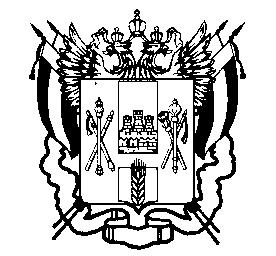 МИНИСТЕРСТВО ОБЩЕГО И ПРОФЕССИОНАЛЬНОГО ОБРАЗОВАНИЯРОСТОВСКОЙ ОБЛАСТИПРИКАЗ14.02.2014									№ 63г. Ростов-на-ДонуОб аккредитации граждан в качестве общественных наблюдателей при проведении государственной итоговой аттестации по образовательным программам основного общего и среднего общего образования в Ростовской областиВ целях приведения нормативных правовых актов в соответствие с действующим законодательством и в соответствии с приказом Министерства образования и науки Российской Федерации от 28.06.2013 № 491 «Об утверждении Порядка аккредитации граждан в качестве общественных наблюдателей при проведении государственной итоговой аттестации по образовательным программам основного общего и среднего общего образования, всероссийской олимпиады школьников и олимпиад школьников» ПРИКАЗЫВАЮ:Определить следующие места подачи заявлений граждан на аккредитацию их в качестве общественных наблюдателей при проведении государственной итоговой аттестации по образовательным программам основного общего и среднего общего образования и (или) при рассмотрении конфликтной комиссией апелляции участника государственной итоговой аттестации о несогласии с выставленными  баллами (отметками) (по выбору гражданина): - муниципальный орган, осуществляющий управление в сфере образования, по месту регистрации гражданина;- государственное бюджетное учреждение Ростовской области «Ростовский областной центр обработки информации в сфере образования», расположенный по адресу: г. Ростов-на-Дону, пл. Гагарина, 1, ком. 391.Утвердить:- форму удостоверения общественного наблюдателя при проведении государственной итоговой аттестации по образовательным программам основного общего образования (приложение 1);- форму удостоверения общественного наблюдателя при проведении государственной итоговой аттестации по образовательным программам среднего общего образования (приложение 2);- форму удостоверения общественного наблюдателя при рассмотрении конфликтной комиссией апелляции участника государственной итоговой аттестации о несогласии с выставленными баллами (приложение 3);- примерную форму заявления на аккредитацию граждан в качестве общественного наблюдателя при проведении государственной  итоговой аттестации по образовательным программам основного общего образования   (приложение 4);- примерную форму заявления на аккредитацию граждан в качестве общественного наблюдателя при проведении государственной  итоговой аттестации по образовательным программам среднего общего образования   (приложение 5);- примерную форму заявления на аккредитацию граждан в качестве общественного наблюдателя при рассмотрении конфликтной комиссией апелляции участника государственной итоговой аттестации о несогласии с выставленными баллами (отметками) (приложение 6).Государственному бюджетному учреждению Ростовской области «Ростовский областной центр обработки информации в сфере образования» (Г.Е. Снежко) ежегодно:3.1. Определять должностное лицо учреждения, ответственное за приём и регистрацию  заявлений граждан на аккредитацию в качестве общественных наблюдателей при проведении государственной итоговой аттестации по образовательным программам основного общего и среднего общего образования и (или) при рассмотрении конфликтной комиссией апелляции участника государственной итоговой аттестации о несогласии с выставленными баллами (отметками), а также за выдачу удостоверений общественного наблюдателя гражданам, аккредитованным минобразованием Ростовской области в качестве общественного наблюдателя.3.2. Устанавливать график приёма заявлений граждан на аккредитацию в качестве общественных наблюдателей и размещать данную информацию на официальном сайте учреждения в информационно-телекоммуникационной сети «Интернет» в срок до 15 марта.3.3. Обеспечивать прием и регистрацию заявлений граждан на аккредитацию в качестве общественного наблюдателя при проведении государственной итоговой аттестации по образовательным программам основного общего и среднего общего образования и (или) при рассмотрении конфликтной комиссией апелляции участника государственной итоговой аттестации о несогласии с выставленными баллами (отметками), а также осуществлять проверку сведений, указанных в заявлении граждан, на соответствие требованиям  пункта 8  Порядка  аккредитации граждан в качестве общественных наблюдателей при проведении государственной итоговой аттестации по образовательным программам основного общего и среднего  общего образования, всероссийской олимпиады школьников и олимпиад школьников, утвержденного приказом Министерства образования и науки Российской Федерации от 28.06.2013 №491, в течение трех рабочих дней с момента получения заявления.3.4. Утверждать формы:-  книги регистрации заявлений граждан на аккредитацию их в качестве общественных наблюдателей при проведении государственной итоговой аттестации по образовательным  программам основного общего и среднего общего образования и (или) при рассмотрении конфликтной комиссией апелляции участника государственной итоговой аттестации о несогласии с выставленными баллами (отметками);- ведомости учета выдачи удостоверений общественного наблюдателя при проведении государственной итоговой аттестации по образовательным  программам основного общего и среднего общего образования и (или) при рассмотрении конфликтной комиссией апелляции участника государственной итоговой аттестации о несогласии с выставленными баллами (отметками).3.5. В течение одного рабочего дня с момента регистрации заявления формировать и направлять в минобразование Ростовской области список граждан, подавших заявления на аккредитацию в качестве общественного наблюдателя при проведении государственной  итоговой аттестации по образовательным программам основного общего и среднего общего образования и (или) при рассмотрении конфликтной комиссией апелляции участника государственной итоговой аттестации о несогласии с выставленными баллами (отметками), с указанием фамилии, имени, отчества (при наличии), реквизитов документа, удостоверяющего личность, адреса места (пункта) проведения экзамена и (или) рассмотрения апелляции, даты проведения экзаменов и (или) рассмотрения апелляции, где будет присутствовать общественный наблюдатель. 3.6. Обеспечивать изготовление, оформление и выдачу удостоверения общественного наблюдателя гражданам, аккредитованным в качестве общественных наблюдателей при проведении государственной итоговой аттестации по образовательным программам основного общего и среднего общего образования и (или) при рассмотрении конфликтной комиссией апелляции участника государственной итоговой аттестации  о несогласии с выставленными баллами (отметками).3.7. Проводить консультативные линии на форуме сайта учреждения в информационно-телекоммуникационной сети «Интернет» для граждан, претендующих на аккредитацию в качестве общественных наблюдателей при проведении государственной итоговой аттестации обучающихся.3.8. Размещать на официальном сайте учреждения в информационно-телекоммуникационной сети «Интернет» график рассмотрения конфликтной комиссией апелляций участников государственной итоговой аттестации  о несогласии с выставленными баллами (отметками)  не позднее, чем за месяц до начала проведения государственной итоговой аттестации.3.9. Обеспечить взаимодействие с муниципальными органами, осуществляющими управление в сфере образования, в соответствии с пунктом 1 настоящего приказа по передаче заявлений граждан на аккредитацию их в качестве общественных наблюдателей при проведении государственной итоговой аттестации по образовательным программам основного общего и среднего общего образования и (или) рассмотрении конфликтной комиссии заявлений участника государственной итоговой аттестации  о несогласии с выставленными баллами (отметками), а также определять порядок взаимодействия с муниципальными органами, осуществляющими управление в сфере образования. Государственному бюджетному образовательному учреждению дополнительного профессионального образования Ростовской области «Ростовский институт повышения квалификации и профессиональной переподготовки работников образования» (С.Ф. Хлебунова):4.1. Ежегодно предусматривать в плане повышения квалификации работников образования Ростовской области повышение квалификации для специалистов муниципальных органов, осуществляющих управление в сфере образования, привлекаемых в качестве тьюторов по подготовке общественных наблюдателей при проведении государственной итоговой аттестации;4.2. В содержании вариативной части образовательной программы курсов повышения квалификации работников образования предусматривать изучение нормативных правовых и иных документов по организации и проведению государственной итоговой аттестации, в том числе по организации работы с гражданами, претендующими на аккредитацию в качестве общественных наблюдателей при проведении государственной итоговой аттестации обучающихся.5. Рекомендовать муниципальным органам, осуществляющим управление в сфере образования:5.1. Определять должностное лицо, ответственное за приём и регистрацию  заявлений граждан на аккредитацию в качестве общественных наблюдателей при проведении государственной итоговой аттестации по образовательным программам основного общего и среднего общего образования и (или) при рассмотрении конфликтной комиссией апелляции участника государственной итоговой аттестации о несогласии с выставленными баллами (отметками).5.2. Устанавливать график приёма заявлений граждан на аккредитацию в качестве общественных наблюдателей и размещать данную информацию на своих официальных сайтах в информационно-телекоммуникационной сети «Интернет» не позднее 15 марта.5.3. Обеспечивать прием и регистрацию заявлений граждан на аккредитацию в качестве общественного наблюдателя при проведении государственной итоговой аттестации по образовательным  программам основного общего и среднего общего образования и (или) при рассмотрении конфликтной комиссией апелляции участника государственной итоговой аттестации  о несогласии с выставленными баллами (отметками), а также осуществлять проверку сведений, указанных в  заявлении граждан, на соответствие требованиям  пункта 8  Порядка  аккредитации граждан в качестве общественных наблюдателей при проведении государственной итоговой аттестации по образовательным программам основного общего и среднего  общего образования, всероссийской олимпиады школьников и олимпиад школьников, утвержденного приказом Министерства образования и науки Российской Федерации от  28.06.2013 №491, в течение двух рабочих дней с момента получения заявления.5.4. В течение одного рабочего дня с момента регистрации и проверки заявлений граждан обеспечить формирование и направление  списка граждан, подавших заявления на аккредитацию в качестве общественного наблюдателя при проведении государственной  итоговой аттестации по образовательным программам основного общего и среднего общего образования и (или) при рассмотрении  конфликтной комиссией апелляции участника государственной итоговой аттестации  о несогласии с выставленными баллами (отметками) в государственное бюджетное учреждение Ростовской области «Ростовский областной центр обработки информации в сфере образования» по форме, им установленной. 5.5. Обеспечить информирование граждан о Порядке аккредитации граждан в качестве общественного наблюдателя  при проведении государственной итоговой аттестации по образовательным программам основного общего и среднего общего образования и рассмотрения апелляций о несогласии с выставленными баллами (отметками) через средства массовой информации, свои официальные сайты и сайты  образовательных организаций  и органов местного самоуправления в информационно-телекоммуникационной сети «Интернет».6. Сектору мониторинга и обеспечения проведения государственной итоговой аттестации обучающихся (В.В. Тарасов) разместить настоящий приказ на официальном сайте минобразования Ростовской области в информационно-телекоммуникационной сети «Интернет» в течение 3-х дней с даты подписания данного приказа.7. Приказ минобразования Ростовской области от 16.09.2013 №690                     «Об аккредитации граждан в качестве общественных наблюдателей при проведении государственной итоговой аттестации по образовательным программам основного общего и среднего общего образования в Ростовской области» признать утратившим силу.8. Контроль исполнения настоящего приказа оставляю за собой. И.о. министра					 		А.А. ПаршинаПриказ подготовлен сектором мониторинга и обеспечения проведения государственной итоговой аттестации обучающихся,  заведующий сектором В.В. ТарасовОсновные требования к изготовлению удостоверенийобщественного наблюдателя	Удостоверение общественного наблюдателя при проведении государственной итоговой аттестации по образовательным программам основного общего образования и среднего общего образования и при рассмотрении областной конфликтной комиссии апелляции о несогласии с выставленными баллами (далее – Удостоверение) печатаются на бумаге плотностью 160 г/кв.см. Размер Удостоверения - 2100 х 1500 мм (формат А5). В верхней левой части Удостоверения отводится место для вклеивания фотографии размером 30 х 40 мм.Удостоверения имеют нумерацию, состоящую из 15 символов:первые два символа – код Ростовской области (61);третий, шестой, десятый, четырнадцатый символы – тире;четвертый,  пятый символы – буквы ОН (общественный наблюдатель);седьмой, восьмой, девятый символы – буквы ГИА (государственная итоговая аттестация);одиннадцатый, двенадцатый, тринадцатый символы – буквы ООО (основное общее образование) или СОО (среднее общее образование), или ОКК (областная конфликтная комиссия);четырнадцатый – восемнадцатый символы - порядковый номер (четыре цифры, начиная с 0001).Полная порядковая нумерация:61-ОН-ГИА-ООО-0001;61-ОН-ГИА-СОО-0001;61-ОН-ГИА-ОКК-0001.Приложение № 1к приказу минобразования Ростовской областиот 14/02/2014  №  63Приложение № 1к приказу минобразования Ростовской областиот 14/02/2014  №  63Приложение № 1к приказу минобразования Ростовской областиот 14/02/2014  №  63Приложение № 1к приказу минобразования Ростовской областиот 14/02/2014  №  63Приложение № 1к приказу минобразования Ростовской областиот 14/02/2014  №  63Приложение № 1к приказу минобразования Ростовской областиот 14/02/2014  №  63Приложение № 1к приказу минобразования Ростовской областиот 14/02/2014  №  63Министерство общего и профессионального образования Ростовской областиМинистерство общего и профессионального образования Ростовской областиМинистерство общего и профессионального образования Ростовской областиМинистерство общего и профессионального образования Ростовской областиМинистерство общего и профессионального образования Ростовской областиМинистерство общего и профессионального образования Ростовской областиМинистерство общего и профессионального образования Ростовской областиМинистерство общего и профессионального образования Ростовской областиМинистерство общего и профессионального образования Ростовской областиМинистерство общего и профессионального образования Ростовской областиМинистерство общего и профессионального образования Ростовской областиМинистерство общего и профессионального образования Ростовской областиМинистерство общего и профессионального образования Ростовской областиМинистерство общего и профессионального образования Ростовской областиМинистерство общего и профессионального образования Ростовской областиУДОСТОВЕРЕНИЕ  ОБЩЕСТВЕННОГО НАБЛЮДАТЕЛЯУДОСТОВЕРЕНИЕ  ОБЩЕСТВЕННОГО НАБЛЮДАТЕЛЯУДОСТОВЕРЕНИЕ  ОБЩЕСТВЕННОГО НАБЛЮДАТЕЛЯУДОСТОВЕРЕНИЕ  ОБЩЕСТВЕННОГО НАБЛЮДАТЕЛЯУДОСТОВЕРЕНИЕ  ОБЩЕСТВЕННОГО НАБЛЮДАТЕЛЯУДОСТОВЕРЕНИЕ  ОБЩЕСТВЕННОГО НАБЛЮДАТЕЛЯУДОСТОВЕРЕНИЕ  ОБЩЕСТВЕННОГО НАБЛЮДАТЕЛЯУДОСТОВЕРЕНИЕ  ОБЩЕСТВЕННОГО НАБЛЮДАТЕЛЯУДОСТОВЕРЕНИЕ  ОБЩЕСТВЕННОГО НАБЛЮДАТЕЛЯУДОСТОВЕРЕНИЕ  ОБЩЕСТВЕННОГО НАБЛЮДАТЕЛЯУДОСТОВЕРЕНИЕ  ОБЩЕСТВЕННОГО НАБЛЮДАТЕЛЯУДОСТОВЕРЕНИЕ  ОБЩЕСТВЕННОГО НАБЛЮДАТЕЛЯУДОСТОВЕРЕНИЕ  ОБЩЕСТВЕННОГО НАБЛЮДАТЕЛЯУДОСТОВЕРЕНИЕ  ОБЩЕСТВЕННОГО НАБЛЮДАТЕЛЯУДОСТОВЕРЕНИЕ  ОБЩЕСТВЕННОГО НАБЛЮДАТЕЛЯ№ 61-ОН-ГИА-ООО-№ 61-ОН-ГИА-ООО-№ 61-ОН-ГИА-ООО-№ 61-ОН-ГИА-ООО-№ 61-ОН-ГИА-ООО-№ 61-ОН-ГИА-ООО-№ 61-ОН-ГИА-ООО-№ 61-ОН-ГИА-ООО-№ 61-ОН-ГИА-ООО-№ 61-ОН-ГИА-ООО-№ 61-ОН-ГИА-ООО-№ 61-ОН-ГИА-ООО-№ 61-ОН-ГИА-ООО-№ 61-ОН-ГИА-ООО-№ 61-ОН-ГИА-ООО-В ФОРМЕ _________________________________________________________________________                        (УКАЗЫВАЕТСЯ ФОРМА ПРОВЕДЕНИЯ ГОСУДАРСТВЕННОЙ ИТОГОВОЙ АТТЕСТАЦИИ)В ФОРМЕ _________________________________________________________________________                        (УКАЗЫВАЕТСЯ ФОРМА ПРОВЕДЕНИЯ ГОСУДАРСТВЕННОЙ ИТОГОВОЙ АТТЕСТАЦИИ)В ФОРМЕ _________________________________________________________________________                        (УКАЗЫВАЕТСЯ ФОРМА ПРОВЕДЕНИЯ ГОСУДАРСТВЕННОЙ ИТОГОВОЙ АТТЕСТАЦИИ)В ФОРМЕ _________________________________________________________________________                        (УКАЗЫВАЕТСЯ ФОРМА ПРОВЕДЕНИЯ ГОСУДАРСТВЕННОЙ ИТОГОВОЙ АТТЕСТАЦИИ)В ФОРМЕ _________________________________________________________________________                        (УКАЗЫВАЕТСЯ ФОРМА ПРОВЕДЕНИЯ ГОСУДАРСТВЕННОЙ ИТОГОВОЙ АТТЕСТАЦИИ)В ФОРМЕ _________________________________________________________________________                        (УКАЗЫВАЕТСЯ ФОРМА ПРОВЕДЕНИЯ ГОСУДАРСТВЕННОЙ ИТОГОВОЙ АТТЕСТАЦИИ)В ФОРМЕ _________________________________________________________________________                        (УКАЗЫВАЕТСЯ ФОРМА ПРОВЕДЕНИЯ ГОСУДАРСТВЕННОЙ ИТОГОВОЙ АТТЕСТАЦИИ)В ФОРМЕ _________________________________________________________________________                        (УКАЗЫВАЕТСЯ ФОРМА ПРОВЕДЕНИЯ ГОСУДАРСТВЕННОЙ ИТОГОВОЙ АТТЕСТАЦИИ)В ФОРМЕ _________________________________________________________________________                        (УКАЗЫВАЕТСЯ ФОРМА ПРОВЕДЕНИЯ ГОСУДАРСТВЕННОЙ ИТОГОВОЙ АТТЕСТАЦИИ)В ФОРМЕ _________________________________________________________________________                        (УКАЗЫВАЕТСЯ ФОРМА ПРОВЕДЕНИЯ ГОСУДАРСТВЕННОЙ ИТОГОВОЙ АТТЕСТАЦИИ)В ФОРМЕ _________________________________________________________________________                        (УКАЗЫВАЕТСЯ ФОРМА ПРОВЕДЕНИЯ ГОСУДАРСТВЕННОЙ ИТОГОВОЙ АТТЕСТАЦИИ)В ФОРМЕ _________________________________________________________________________                        (УКАЗЫВАЕТСЯ ФОРМА ПРОВЕДЕНИЯ ГОСУДАРСТВЕННОЙ ИТОГОВОЙ АТТЕСТАЦИИ)В ФОРМЕ _________________________________________________________________________                        (УКАЗЫВАЕТСЯ ФОРМА ПРОВЕДЕНИЯ ГОСУДАРСТВЕННОЙ ИТОГОВОЙ АТТЕСТАЦИИ)В ФОРМЕ _________________________________________________________________________                        (УКАЗЫВАЕТСЯ ФОРМА ПРОВЕДЕНИЯ ГОСУДАРСТВЕННОЙ ИТОГОВОЙ АТТЕСТАЦИИ)В ФОРМЕ _________________________________________________________________________                        (УКАЗЫВАЕТСЯ ФОРМА ПРОВЕДЕНИЯ ГОСУДАРСТВЕННОЙ ИТОГОВОЙ АТТЕСТАЦИИ)Настоящее удостоверение выданоНастоящее удостоверение выданоНастоящее удостоверение выданоНастоящее удостоверение выданоНастоящее удостоверение выданоНастоящее удостоверение выданоНастоящее удостоверение выданоНастоящее удостоверение выдано_______________________________(фамилия, имя, отчество)_______________________________(фамилия, имя, отчество)_______________________________(фамилия, имя, отчество)_______________________________(фамилия, имя, отчество)паспортпаспортсерия ________ № ____________серия ________ № ____________серия ________ № ____________серия ________ № ____________серия ________ № ____________серия ________ № ____________серия ________ № ____________серия ________ № ____________серия ________ № ____________серия ________ № ____________зарегистрированному(ой) по адресузарегистрированному(ой) по адресузарегистрированному(ой) по адресузарегистрированному(ой) по адресузарегистрированному(ой) по адресузарегистрированному(ой) по адресузарегистрированному(ой) по адресузарегистрированному(ой) по адресузарегистрированному(ой) по адресу_____________________________________________________________________________________________________________________________________________________(указать адрес места регистрации)______________________________________________________________(указать адрес места регистрации)______________________________________________________________(указать адрес места регистрации)______________________________________________________________(указать адрес места регистрации)______________________________________________________________(указать адрес места регистрации)______________________________________________________________(указать адрес места регистрации)______________________________________________________________(указать адрес места регистрации)______________________________________________________________(указать адрес места регистрации)______________________________________________________________(указать адрес места регистрации)______________________________________________________________(указать адрес места регистрации)______________________________________________________________(указать адрес места регистрации)______________________________________________________________(указать адрес места регистрации)в том, что он(а) аккредитован(а) в качестве общественного наблюдателя при проведении государственной итоговой аттестации по образовательным программам основного общего образования в 201__ году на территории _____________________________________________                                                         (указывается наименование муниципального образования области)в том, что он(а) аккредитован(а) в качестве общественного наблюдателя при проведении государственной итоговой аттестации по образовательным программам основного общего образования в 201__ году на территории _____________________________________________                                                         (указывается наименование муниципального образования области)в том, что он(а) аккредитован(а) в качестве общественного наблюдателя при проведении государственной итоговой аттестации по образовательным программам основного общего образования в 201__ году на территории _____________________________________________                                                         (указывается наименование муниципального образования области)в том, что он(а) аккредитован(а) в качестве общественного наблюдателя при проведении государственной итоговой аттестации по образовательным программам основного общего образования в 201__ году на территории _____________________________________________                                                         (указывается наименование муниципального образования области)в том, что он(а) аккредитован(а) в качестве общественного наблюдателя при проведении государственной итоговой аттестации по образовательным программам основного общего образования в 201__ году на территории _____________________________________________                                                         (указывается наименование муниципального образования области)в том, что он(а) аккредитован(а) в качестве общественного наблюдателя при проведении государственной итоговой аттестации по образовательным программам основного общего образования в 201__ году на территории _____________________________________________                                                         (указывается наименование муниципального образования области)в том, что он(а) аккредитован(а) в качестве общественного наблюдателя при проведении государственной итоговой аттестации по образовательным программам основного общего образования в 201__ году на территории _____________________________________________                                                         (указывается наименование муниципального образования области)в том, что он(а) аккредитован(а) в качестве общественного наблюдателя при проведении государственной итоговой аттестации по образовательным программам основного общего образования в 201__ году на территории _____________________________________________                                                         (указывается наименование муниципального образования области)в том, что он(а) аккредитован(а) в качестве общественного наблюдателя при проведении государственной итоговой аттестации по образовательным программам основного общего образования в 201__ году на территории _____________________________________________                                                         (указывается наименование муниципального образования области)в том, что он(а) аккредитован(а) в качестве общественного наблюдателя при проведении государственной итоговой аттестации по образовательным программам основного общего образования в 201__ году на территории _____________________________________________                                                         (указывается наименование муниципального образования области)в том, что он(а) аккредитован(а) в качестве общественного наблюдателя при проведении государственной итоговой аттестации по образовательным программам основного общего образования в 201__ году на территории _____________________________________________                                                         (указывается наименование муниципального образования области)в том, что он(а) аккредитован(а) в качестве общественного наблюдателя при проведении государственной итоговой аттестации по образовательным программам основного общего образования в 201__ году на территории _____________________________________________                                                         (указывается наименование муниципального образования области)________________________________________________________________________________(указать адрес места (пункта) проведения экзамена и даты проведения экзамена)________________________________________________________________________________(указать адрес места (пункта) проведения экзамена и даты проведения экзамена)________________________________________________________________________________(указать адрес места (пункта) проведения экзамена и даты проведения экзамена)________________________________________________________________________________(указать адрес места (пункта) проведения экзамена и даты проведения экзамена)________________________________________________________________________________(указать адрес места (пункта) проведения экзамена и даты проведения экзамена)________________________________________________________________________________(указать адрес места (пункта) проведения экзамена и даты проведения экзамена)________________________________________________________________________________(указать адрес места (пункта) проведения экзамена и даты проведения экзамена)________________________________________________________________________________(указать адрес места (пункта) проведения экзамена и даты проведения экзамена)________________________________________________________________________________(указать адрес места (пункта) проведения экзамена и даты проведения экзамена)________________________________________________________________________________(указать адрес места (пункта) проведения экзамена и даты проведения экзамена)________________________________________________________________________________(указать адрес места (пункта) проведения экзамена и даты проведения экзамена)________________________________________________________________________________(указать адрес места (пункта) проведения экзамена и даты проведения экзамена)Срок действия удостоверения:Срок действия удостоверения:Срок действия удостоверения:Срок действия удостоверения:Срок действия удостоверения:Срок действия удостоверения:Срок действия удостоверения:с  «___»______201__г.с  «___»______201__г.с  «___»______201__г.с  «___»______201__г.с  «___»______201__г.с  «___»______201__г.по  «___» ______201__г.по  «___» ______201__г.М.П.М.П.М.П.Министр общего и профессионального образования Ростовской областиМинистр общего и профессионального образования Ростовской областиМинистр общего и профессионального образования Ростовской областиМинистр общего и профессионального образования Ростовской областиМинистр общего и профессионального образования Ростовской областиМинистр общего и профессионального образования Ростовской областиМинистр общего и профессионального образования Ростовской областиМинистр общего и профессионального образования Ростовской областиМинистр общего и профессионального образования Ростовской областиЛ.В. БалинаУдостоверение действительно только при предъявлении документа, удостоверяющего личность.Удостоверение действительно только при предъявлении документа, удостоверяющего личность.Удостоверение действительно только при предъявлении документа, удостоверяющего личность.Удостоверение действительно только при предъявлении документа, удостоверяющего личность.Удостоверение действительно только при предъявлении документа, удостоверяющего личность.Удостоверение действительно только при предъявлении документа, удостоверяющего личность.Удостоверение действительно только при предъявлении документа, удостоверяющего личность.Удостоверение действительно только при предъявлении документа, удостоверяющего личность.Удостоверение действительно только при предъявлении документа, удостоверяющего личность.Удостоверение действительно только при предъявлении документа, удостоверяющего личность.Удостоверение действительно только при предъявлении документа, удостоверяющего личность.Удостоверение действительно только при предъявлении документа, удостоверяющего личность.Удостоверение действительно только при предъявлении документа, удостоверяющего личность.Удостоверение действительно только при предъявлении документа, удостоверяющего личность.Удостоверение действительно только при предъявлении документа, удостоверяющего личность.Приложение № 2к приказу минобразования Ростовской областиот 14.02.2014  № 63Приложение № 2к приказу минобразования Ростовской областиот 14.02.2014  № 63Приложение № 2к приказу минобразования Ростовской областиот 14.02.2014  № 63Приложение № 2к приказу минобразования Ростовской областиот 14.02.2014  № 63Приложение № 2к приказу минобразования Ростовской областиот 14.02.2014  № 63Приложение № 2к приказу минобразования Ростовской областиот 14.02.2014  № 63Приложение № 2к приказу минобразования Ростовской областиот 14.02.2014  № 63Министерство общего и профессионального образования Ростовской областиМинистерство общего и профессионального образования Ростовской областиМинистерство общего и профессионального образования Ростовской областиМинистерство общего и профессионального образования Ростовской областиМинистерство общего и профессионального образования Ростовской областиМинистерство общего и профессионального образования Ростовской областиМинистерство общего и профессионального образования Ростовской областиМинистерство общего и профессионального образования Ростовской областиМинистерство общего и профессионального образования Ростовской областиМинистерство общего и профессионального образования Ростовской областиМинистерство общего и профессионального образования Ростовской областиМинистерство общего и профессионального образования Ростовской областиМинистерство общего и профессионального образования Ростовской областиМинистерство общего и профессионального образования Ростовской областиМинистерство общего и профессионального образования Ростовской областиУДОСТОВЕРЕНИЕ  ОБЩЕСТВЕННОГО НАБЛЮДАТЕЛЯУДОСТОВЕРЕНИЕ  ОБЩЕСТВЕННОГО НАБЛЮДАТЕЛЯУДОСТОВЕРЕНИЕ  ОБЩЕСТВЕННОГО НАБЛЮДАТЕЛЯУДОСТОВЕРЕНИЕ  ОБЩЕСТВЕННОГО НАБЛЮДАТЕЛЯУДОСТОВЕРЕНИЕ  ОБЩЕСТВЕННОГО НАБЛЮДАТЕЛЯУДОСТОВЕРЕНИЕ  ОБЩЕСТВЕННОГО НАБЛЮДАТЕЛЯУДОСТОВЕРЕНИЕ  ОБЩЕСТВЕННОГО НАБЛЮДАТЕЛЯУДОСТОВЕРЕНИЕ  ОБЩЕСТВЕННОГО НАБЛЮДАТЕЛЯУДОСТОВЕРЕНИЕ  ОБЩЕСТВЕННОГО НАБЛЮДАТЕЛЯУДОСТОВЕРЕНИЕ  ОБЩЕСТВЕННОГО НАБЛЮДАТЕЛЯУДОСТОВЕРЕНИЕ  ОБЩЕСТВЕННОГО НАБЛЮДАТЕЛЯУДОСТОВЕРЕНИЕ  ОБЩЕСТВЕННОГО НАБЛЮДАТЕЛЯУДОСТОВЕРЕНИЕ  ОБЩЕСТВЕННОГО НАБЛЮДАТЕЛЯУДОСТОВЕРЕНИЕ  ОБЩЕСТВЕННОГО НАБЛЮДАТЕЛЯУДОСТОВЕРЕНИЕ  ОБЩЕСТВЕННОГО НАБЛЮДАТЕЛЯ№ 61-ОН-ГИА-СОО- № 61-ОН-ГИА-СОО- № 61-ОН-ГИА-СОО- № 61-ОН-ГИА-СОО- № 61-ОН-ГИА-СОО- № 61-ОН-ГИА-СОО- № 61-ОН-ГИА-СОО- № 61-ОН-ГИА-СОО- № 61-ОН-ГИА-СОО- № 61-ОН-ГИА-СОО- № 61-ОН-ГИА-СОО- № 61-ОН-ГИА-СОО- № 61-ОН-ГИА-СОО- № 61-ОН-ГИА-СОО- № 61-ОН-ГИА-СОО- В ФОРМЕ _________________________________________________________________________                        (УКАЗЫВАЕТСЯ ФОРМА ПРОВЕДЕНИЯ ГОСУДАРСТВЕННОЙ ИТОГОВОЙ АТТЕСТАЦИИ)В ФОРМЕ _________________________________________________________________________                        (УКАЗЫВАЕТСЯ ФОРМА ПРОВЕДЕНИЯ ГОСУДАРСТВЕННОЙ ИТОГОВОЙ АТТЕСТАЦИИ)В ФОРМЕ _________________________________________________________________________                        (УКАЗЫВАЕТСЯ ФОРМА ПРОВЕДЕНИЯ ГОСУДАРСТВЕННОЙ ИТОГОВОЙ АТТЕСТАЦИИ)В ФОРМЕ _________________________________________________________________________                        (УКАЗЫВАЕТСЯ ФОРМА ПРОВЕДЕНИЯ ГОСУДАРСТВЕННОЙ ИТОГОВОЙ АТТЕСТАЦИИ)В ФОРМЕ _________________________________________________________________________                        (УКАЗЫВАЕТСЯ ФОРМА ПРОВЕДЕНИЯ ГОСУДАРСТВЕННОЙ ИТОГОВОЙ АТТЕСТАЦИИ)В ФОРМЕ _________________________________________________________________________                        (УКАЗЫВАЕТСЯ ФОРМА ПРОВЕДЕНИЯ ГОСУДАРСТВЕННОЙ ИТОГОВОЙ АТТЕСТАЦИИ)В ФОРМЕ _________________________________________________________________________                        (УКАЗЫВАЕТСЯ ФОРМА ПРОВЕДЕНИЯ ГОСУДАРСТВЕННОЙ ИТОГОВОЙ АТТЕСТАЦИИ)В ФОРМЕ _________________________________________________________________________                        (УКАЗЫВАЕТСЯ ФОРМА ПРОВЕДЕНИЯ ГОСУДАРСТВЕННОЙ ИТОГОВОЙ АТТЕСТАЦИИ)В ФОРМЕ _________________________________________________________________________                        (УКАЗЫВАЕТСЯ ФОРМА ПРОВЕДЕНИЯ ГОСУДАРСТВЕННОЙ ИТОГОВОЙ АТТЕСТАЦИИ)В ФОРМЕ _________________________________________________________________________                        (УКАЗЫВАЕТСЯ ФОРМА ПРОВЕДЕНИЯ ГОСУДАРСТВЕННОЙ ИТОГОВОЙ АТТЕСТАЦИИ)В ФОРМЕ _________________________________________________________________________                        (УКАЗЫВАЕТСЯ ФОРМА ПРОВЕДЕНИЯ ГОСУДАРСТВЕННОЙ ИТОГОВОЙ АТТЕСТАЦИИ)В ФОРМЕ _________________________________________________________________________                        (УКАЗЫВАЕТСЯ ФОРМА ПРОВЕДЕНИЯ ГОСУДАРСТВЕННОЙ ИТОГОВОЙ АТТЕСТАЦИИ)В ФОРМЕ _________________________________________________________________________                        (УКАЗЫВАЕТСЯ ФОРМА ПРОВЕДЕНИЯ ГОСУДАРСТВЕННОЙ ИТОГОВОЙ АТТЕСТАЦИИ)В ФОРМЕ _________________________________________________________________________                        (УКАЗЫВАЕТСЯ ФОРМА ПРОВЕДЕНИЯ ГОСУДАРСТВЕННОЙ ИТОГОВОЙ АТТЕСТАЦИИ)В ФОРМЕ _________________________________________________________________________                        (УКАЗЫВАЕТСЯ ФОРМА ПРОВЕДЕНИЯ ГОСУДАРСТВЕННОЙ ИТОГОВОЙ АТТЕСТАЦИИ)Настоящее удостоверение выданоНастоящее удостоверение выданоНастоящее удостоверение выданоНастоящее удостоверение выданоНастоящее удостоверение выданоНастоящее удостоверение выданоНастоящее удостоверение выданоНастоящее удостоверение выдано_______________________________(фамилия, имя, отчество)_______________________________(фамилия, имя, отчество)_______________________________(фамилия, имя, отчество)_______________________________(фамилия, имя, отчество)паспортпаспортсерия _________ № ______________серия _________ № ______________серия _________ № ______________серия _________ № ______________серия _________ № ______________серия _________ № ______________серия _________ № ______________серия _________ № ______________серия _________ № ______________серия _________ № ______________зарегистрированному(ой) по адресузарегистрированному(ой) по адресузарегистрированному(ой) по адресузарегистрированному(ой) по адресузарегистрированному(ой) по адресузарегистрированному(ой) по адресузарегистрированному(ой) по адресузарегистрированному(ой) по адресузарегистрированному(ой) по адресу_____________________________________________________________________________________________________________________________________________________(указать адрес места регистрации)______________________________________________________________(указать адрес места регистрации)______________________________________________________________(указать адрес места регистрации)______________________________________________________________(указать адрес места регистрации)______________________________________________________________(указать адрес места регистрации)______________________________________________________________(указать адрес места регистрации)______________________________________________________________(указать адрес места регистрации)______________________________________________________________(указать адрес места регистрации)______________________________________________________________(указать адрес места регистрации)______________________________________________________________(указать адрес места регистрации)______________________________________________________________(указать адрес места регистрации)______________________________________________________________(указать адрес места регистрации)в том, что он(а) аккредитован(а) в качестве общественного наблюдателя при проведении государственной итоговой аттестации по образовательным программам среднего общего образования в 201__ году на территории _____________________________________________                                                         (указывается наименование муниципального образования области)в том, что он(а) аккредитован(а) в качестве общественного наблюдателя при проведении государственной итоговой аттестации по образовательным программам среднего общего образования в 201__ году на территории _____________________________________________                                                         (указывается наименование муниципального образования области)в том, что он(а) аккредитован(а) в качестве общественного наблюдателя при проведении государственной итоговой аттестации по образовательным программам среднего общего образования в 201__ году на территории _____________________________________________                                                         (указывается наименование муниципального образования области)в том, что он(а) аккредитован(а) в качестве общественного наблюдателя при проведении государственной итоговой аттестации по образовательным программам среднего общего образования в 201__ году на территории _____________________________________________                                                         (указывается наименование муниципального образования области)в том, что он(а) аккредитован(а) в качестве общественного наблюдателя при проведении государственной итоговой аттестации по образовательным программам среднего общего образования в 201__ году на территории _____________________________________________                                                         (указывается наименование муниципального образования области)в том, что он(а) аккредитован(а) в качестве общественного наблюдателя при проведении государственной итоговой аттестации по образовательным программам среднего общего образования в 201__ году на территории _____________________________________________                                                         (указывается наименование муниципального образования области)в том, что он(а) аккредитован(а) в качестве общественного наблюдателя при проведении государственной итоговой аттестации по образовательным программам среднего общего образования в 201__ году на территории _____________________________________________                                                         (указывается наименование муниципального образования области)в том, что он(а) аккредитован(а) в качестве общественного наблюдателя при проведении государственной итоговой аттестации по образовательным программам среднего общего образования в 201__ году на территории _____________________________________________                                                         (указывается наименование муниципального образования области)в том, что он(а) аккредитован(а) в качестве общественного наблюдателя при проведении государственной итоговой аттестации по образовательным программам среднего общего образования в 201__ году на территории _____________________________________________                                                         (указывается наименование муниципального образования области)в том, что он(а) аккредитован(а) в качестве общественного наблюдателя при проведении государственной итоговой аттестации по образовательным программам среднего общего образования в 201__ году на территории _____________________________________________                                                         (указывается наименование муниципального образования области)в том, что он(а) аккредитован(а) в качестве общественного наблюдателя при проведении государственной итоговой аттестации по образовательным программам среднего общего образования в 201__ году на территории _____________________________________________                                                         (указывается наименование муниципального образования области)в том, что он(а) аккредитован(а) в качестве общественного наблюдателя при проведении государственной итоговой аттестации по образовательным программам среднего общего образования в 201__ году на территории _____________________________________________                                                         (указывается наименование муниципального образования области)________________________________________________________________________________(указать адрес места (пункта) проведения экзамена и даты проведения экзамена)________________________________________________________________________________(указать адрес места (пункта) проведения экзамена и даты проведения экзамена)________________________________________________________________________________(указать адрес места (пункта) проведения экзамена и даты проведения экзамена)________________________________________________________________________________(указать адрес места (пункта) проведения экзамена и даты проведения экзамена)________________________________________________________________________________(указать адрес места (пункта) проведения экзамена и даты проведения экзамена)________________________________________________________________________________(указать адрес места (пункта) проведения экзамена и даты проведения экзамена)________________________________________________________________________________(указать адрес места (пункта) проведения экзамена и даты проведения экзамена)________________________________________________________________________________(указать адрес места (пункта) проведения экзамена и даты проведения экзамена)________________________________________________________________________________(указать адрес места (пункта) проведения экзамена и даты проведения экзамена)________________________________________________________________________________(указать адрес места (пункта) проведения экзамена и даты проведения экзамена)________________________________________________________________________________(указать адрес места (пункта) проведения экзамена и даты проведения экзамена)________________________________________________________________________________(указать адрес места (пункта) проведения экзамена и даты проведения экзамена)Срок действия удостоверения:Срок действия удостоверения:Срок действия удостоверения:Срок действия удостоверения:Срок действия удостоверения:Срок действия удостоверения:Срок действия удостоверения:с  «___»______201__г.с  «___»______201__г.с  «___»______201__г.с  «___»______201__г.с  «___»______201__г.с  «___»______201__г.по  «___» ______201__г.по  «___» ______201__г.М.П.М.П.М.П.Министр общего и профессионального образования Ростовской областиМинистр общего и профессионального образования Ростовской областиМинистр общего и профессионального образования Ростовской областиМинистр общего и профессионального образования Ростовской областиМинистр общего и профессионального образования Ростовской областиМинистр общего и профессионального образования Ростовской областиМинистр общего и профессионального образования Ростовской областиМинистр общего и профессионального образования Ростовской областиМинистр общего и профессионального образования Ростовской областиЛ.В. БалинаУдостоверение действительно только при предъявлении документа, удостоверяющего личность.Удостоверение действительно только при предъявлении документа, удостоверяющего личность.Удостоверение действительно только при предъявлении документа, удостоверяющего личность.Удостоверение действительно только при предъявлении документа, удостоверяющего личность.Удостоверение действительно только при предъявлении документа, удостоверяющего личность.Удостоверение действительно только при предъявлении документа, удостоверяющего личность.Удостоверение действительно только при предъявлении документа, удостоверяющего личность.Удостоверение действительно только при предъявлении документа, удостоверяющего личность.Удостоверение действительно только при предъявлении документа, удостоверяющего личность.Удостоверение действительно только при предъявлении документа, удостоверяющего личность.Удостоверение действительно только при предъявлении документа, удостоверяющего личность.Удостоверение действительно только при предъявлении документа, удостоверяющего личность.Удостоверение действительно только при предъявлении документа, удостоверяющего личность.Удостоверение действительно только при предъявлении документа, удостоверяющего личность.Удостоверение действительно только при предъявлении документа, удостоверяющего личность.Приложение № 3к приказу минобразования Ростовской областиот 14.02.2014  № 63Приложение № 3к приказу минобразования Ростовской областиот 14.02.2014  № 63Приложение № 3к приказу минобразования Ростовской областиот 14.02.2014  № 63Приложение № 3к приказу минобразования Ростовской областиот 14.02.2014  № 63Приложение № 3к приказу минобразования Ростовской областиот 14.02.2014  № 63Приложение № 3к приказу минобразования Ростовской областиот 14.02.2014  № 63Приложение № 3к приказу минобразования Ростовской областиот 14.02.2014  № 63Приложение № 3к приказу минобразования Ростовской областиот 14.02.2014  № 63Министерство общего и профессионального образования Ростовской областиМинистерство общего и профессионального образования Ростовской областиМинистерство общего и профессионального образования Ростовской областиМинистерство общего и профессионального образования Ростовской областиМинистерство общего и профессионального образования Ростовской областиМинистерство общего и профессионального образования Ростовской областиМинистерство общего и профессионального образования Ростовской областиМинистерство общего и профессионального образования Ростовской областиМинистерство общего и профессионального образования Ростовской областиМинистерство общего и профессионального образования Ростовской областиМинистерство общего и профессионального образования Ростовской областиМинистерство общего и профессионального образования Ростовской областиМинистерство общего и профессионального образования Ростовской областиМинистерство общего и профессионального образования Ростовской областиМинистерство общего и профессионального образования Ростовской областиМинистерство общего и профессионального образования Ростовской областиУДОСТОВЕРЕНИЕ ОБЩЕСТВЕННОГО НАБЛЮДАТЕЛЯУДОСТОВЕРЕНИЕ ОБЩЕСТВЕННОГО НАБЛЮДАТЕЛЯУДОСТОВЕРЕНИЕ ОБЩЕСТВЕННОГО НАБЛЮДАТЕЛЯУДОСТОВЕРЕНИЕ ОБЩЕСТВЕННОГО НАБЛЮДАТЕЛЯУДОСТОВЕРЕНИЕ ОБЩЕСТВЕННОГО НАБЛЮДАТЕЛЯУДОСТОВЕРЕНИЕ ОБЩЕСТВЕННОГО НАБЛЮДАТЕЛЯУДОСТОВЕРЕНИЕ ОБЩЕСТВЕННОГО НАБЛЮДАТЕЛЯУДОСТОВЕРЕНИЕ ОБЩЕСТВЕННОГО НАБЛЮДАТЕЛЯУДОСТОВЕРЕНИЕ ОБЩЕСТВЕННОГО НАБЛЮДАТЕЛЯУДОСТОВЕРЕНИЕ ОБЩЕСТВЕННОГО НАБЛЮДАТЕЛЯУДОСТОВЕРЕНИЕ ОБЩЕСТВЕННОГО НАБЛЮДАТЕЛЯУДОСТОВЕРЕНИЕ ОБЩЕСТВЕННОГО НАБЛЮДАТЕЛЯУДОСТОВЕРЕНИЕ ОБЩЕСТВЕННОГО НАБЛЮДАТЕЛЯУДОСТОВЕРЕНИЕ ОБЩЕСТВЕННОГО НАБЛЮДАТЕЛЯУДОСТОВЕРЕНИЕ ОБЩЕСТВЕННОГО НАБЛЮДАТЕЛЯУДОСТОВЕРЕНИЕ ОБЩЕСТВЕННОГО НАБЛЮДАТЕЛЯ№ 61-ОН-ГИА-ОКК-№ 61-ОН-ГИА-ОКК-№ 61-ОН-ГИА-ОКК-№ 61-ОН-ГИА-ОКК-№ 61-ОН-ГИА-ОКК-№ 61-ОН-ГИА-ОКК-№ 61-ОН-ГИА-ОКК-№ 61-ОН-ГИА-ОКК-№ 61-ОН-ГИА-ОКК-№ 61-ОН-ГИА-ОКК-№ 61-ОН-ГИА-ОКК-№ 61-ОН-ГИА-ОКК-№ 61-ОН-ГИА-ОКК-№ 61-ОН-ГИА-ОКК-№ 61-ОН-ГИА-ОКК-№ 61-ОН-ГИА-ОКК-Настоящее удостоверение выдано гр.Настоящее удостоверение выдано гр.Настоящее удостоверение выдано гр.Настоящее удостоверение выдано гр.Настоящее удостоверение выдано гр.Настоящее удостоверение выдано гр.Настоящее удостоверение выдано гр.Настоящее удостоверение выдано гр.Настоящее удостоверение выдано гр.___________________________(фамилия, имя, отчество)___________________________(фамилия, имя, отчество)___________________________(фамилия, имя, отчество)___________________________(фамилия, имя, отчество)паспортпаспортсерия ________ № ____________серия ________ № ____________серия ________ № ____________серия ________ № ____________серия ________ № ____________серия ________ № ____________серия ________ № ____________серия ________ № ____________серия ________ № ____________серия ________ № ____________серия ________ № ____________зарегистрированному(ой) по адресузарегистрированному(ой) по адресузарегистрированному(ой) по адресузарегистрированному(ой) по адресузарегистрированному(ой) по адресузарегистрированному(ой) по адресузарегистрированному(ой) по адресузарегистрированному(ой) по адресу_________________________________________________________________________________________________________________________________________________________________________________________________________(указать адрес места регистрации)_____________________________________________________________(указать адрес места регистрации)_____________________________________________________________(указать адрес места регистрации)_____________________________________________________________(указать адрес места регистрации)_____________________________________________________________(указать адрес места регистрации)_____________________________________________________________(указать адрес места регистрации)_____________________________________________________________(указать адрес места регистрации)_____________________________________________________________(указать адрес места регистрации)_____________________________________________________________(указать адрес места регистрации)_____________________________________________________________(указать адрес места регистрации)_____________________________________________________________(указать адрес места регистрации)_____________________________________________________________(указать адрес места регистрации)_____________________________________________________________(указать адрес места регистрации)в том, что он(а) аккредитован(а) в качестве общественного наблюдателя при рассмотрении областной конфликтной комиссией апелляции участника государственной итоговой аттестации о несогласии с выставленными баллами (отметками) в 201__ году по ___________________________________________                                                                            (наименование общеобразовательного(ых) предмета(ов)в том, что он(а) аккредитован(а) в качестве общественного наблюдателя при рассмотрении областной конфликтной комиссией апелляции участника государственной итоговой аттестации о несогласии с выставленными баллами (отметками) в 201__ году по ___________________________________________                                                                            (наименование общеобразовательного(ых) предмета(ов)в том, что он(а) аккредитован(а) в качестве общественного наблюдателя при рассмотрении областной конфликтной комиссией апелляции участника государственной итоговой аттестации о несогласии с выставленными баллами (отметками) в 201__ году по ___________________________________________                                                                            (наименование общеобразовательного(ых) предмета(ов)в том, что он(а) аккредитован(а) в качестве общественного наблюдателя при рассмотрении областной конфликтной комиссией апелляции участника государственной итоговой аттестации о несогласии с выставленными баллами (отметками) в 201__ году по ___________________________________________                                                                            (наименование общеобразовательного(ых) предмета(ов)в том, что он(а) аккредитован(а) в качестве общественного наблюдателя при рассмотрении областной конфликтной комиссией апелляции участника государственной итоговой аттестации о несогласии с выставленными баллами (отметками) в 201__ году по ___________________________________________                                                                            (наименование общеобразовательного(ых) предмета(ов)в том, что он(а) аккредитован(а) в качестве общественного наблюдателя при рассмотрении областной конфликтной комиссией апелляции участника государственной итоговой аттестации о несогласии с выставленными баллами (отметками) в 201__ году по ___________________________________________                                                                            (наименование общеобразовательного(ых) предмета(ов)в том, что он(а) аккредитован(а) в качестве общественного наблюдателя при рассмотрении областной конфликтной комиссией апелляции участника государственной итоговой аттестации о несогласии с выставленными баллами (отметками) в 201__ году по ___________________________________________                                                                            (наименование общеобразовательного(ых) предмета(ов)в том, что он(а) аккредитован(а) в качестве общественного наблюдателя при рассмотрении областной конфликтной комиссией апелляции участника государственной итоговой аттестации о несогласии с выставленными баллами (отметками) в 201__ году по ___________________________________________                                                                            (наименование общеобразовательного(ых) предмета(ов)в том, что он(а) аккредитован(а) в качестве общественного наблюдателя при рассмотрении областной конфликтной комиссией апелляции участника государственной итоговой аттестации о несогласии с выставленными баллами (отметками) в 201__ году по ___________________________________________                                                                            (наименование общеобразовательного(ых) предмета(ов)в том, что он(а) аккредитован(а) в качестве общественного наблюдателя при рассмотрении областной конфликтной комиссией апелляции участника государственной итоговой аттестации о несогласии с выставленными баллами (отметками) в 201__ году по ___________________________________________                                                                            (наименование общеобразовательного(ых) предмета(ов)в том, что он(а) аккредитован(а) в качестве общественного наблюдателя при рассмотрении областной конфликтной комиссией апелляции участника государственной итоговой аттестации о несогласии с выставленными баллами (отметками) в 201__ году по ___________________________________________                                                                            (наименование общеобразовательного(ых) предмета(ов)в том, что он(а) аккредитован(а) в качестве общественного наблюдателя при рассмотрении областной конфликтной комиссией апелляции участника государственной итоговой аттестации о несогласии с выставленными баллами (отметками) в 201__ году по ___________________________________________                                                                            (наименование общеобразовательного(ых) предмета(ов)в том, что он(а) аккредитован(а) в качестве общественного наблюдателя при рассмотрении областной конфликтной комиссией апелляции участника государственной итоговой аттестации о несогласии с выставленными баллами (отметками) в 201__ году по ___________________________________________                                                                            (наименование общеобразовательного(ых) предмета(ов)Срок действия удостоверения:Срок действия удостоверения:Срок действия удостоверения:Срок действия удостоверения:Срок действия удостоверения:Срок действия удостоверения:Срок действия удостоверения:с  «___»______201__г.с  «___»______201__г.с  «___»______201__г.с  «___»______201__г.с  «___»______201__г.с  «___»______201__г.по  «___» ______201__г.по  «___» ______201__г.по  «___» ______201__г.М.П.М.П.М.П.Министр общего и профессионального образования Ростовской областиМинистр общего и профессионального образования Ростовской областиМинистр общего и профессионального образования Ростовской областиМинистр общего и профессионального образования Ростовской областиМинистр общего и профессионального образования Ростовской областиМинистр общего и профессионального образования Ростовской областиМинистр общего и профессионального образования Ростовской областиМинистр общего и профессионального образования Ростовской областиМинистр общего и профессионального образования Ростовской областиЛ.В. БалинаЛ.В. БалинаУдостоверение действительно только при предъявлении документа, удостоверяющего личность.Удостоверение действительно только при предъявлении документа, удостоверяющего личность.Удостоверение действительно только при предъявлении документа, удостоверяющего личность.Удостоверение действительно только при предъявлении документа, удостоверяющего личность.Удостоверение действительно только при предъявлении документа, удостоверяющего личность.Удостоверение действительно только при предъявлении документа, удостоверяющего личность.Удостоверение действительно только при предъявлении документа, удостоверяющего личность.Удостоверение действительно только при предъявлении документа, удостоверяющего личность.Удостоверение действительно только при предъявлении документа, удостоверяющего личность.Удостоверение действительно только при предъявлении документа, удостоверяющего личность.Удостоверение действительно только при предъявлении документа, удостоверяющего личность.Удостоверение действительно только при предъявлении документа, удостоверяющего личность.Удостоверение действительно только при предъявлении документа, удостоверяющего личность.Удостоверение действительно только при предъявлении документа, удостоверяющего личность.Удостоверение действительно только при предъявлении документа, удостоверяющего личность.Удостоверение действительно только при предъявлении документа, удостоверяющего личность.Приложение № 4к приказу минобразования Ростовской областиот 14.02.2014  № 63Приложение № 4к приказу минобразования Ростовской областиот 14.02.2014  № 63Приложение № 4к приказу минобразования Ростовской областиот 14.02.2014  № 63Приложение № 4к приказу минобразования Ростовской областиот 14.02.2014  № 63Приложение № 4к приказу минобразования Ростовской областиот 14.02.2014  № 63Примерная форма заявленияна аккредитацию гражданина в качестве общественного наблюдателя при проведении государственной итоговой аттестации по образовательным программам основного общего образованияПримерная форма заявленияна аккредитацию гражданина в качестве общественного наблюдателя при проведении государственной итоговой аттестации по образовательным программам основного общего образованияПримерная форма заявленияна аккредитацию гражданина в качестве общественного наблюдателя при проведении государственной итоговой аттестации по образовательным программам основного общего образованияПримерная форма заявленияна аккредитацию гражданина в качестве общественного наблюдателя при проведении государственной итоговой аттестации по образовательным программам основного общего образованияПримерная форма заявленияна аккредитацию гражданина в качестве общественного наблюдателя при проведении государственной итоговой аттестации по образовательным программам основного общего образованияПримерная форма заявленияна аккредитацию гражданина в качестве общественного наблюдателя при проведении государственной итоговой аттестации по образовательным программам основного общего образованияПримерная форма заявленияна аккредитацию гражданина в качестве общественного наблюдателя при проведении государственной итоговой аттестации по образовательным программам основного общего образованияПримерная форма заявленияна аккредитацию гражданина в качестве общественного наблюдателя при проведении государственной итоговой аттестации по образовательным программам основного общего образованияПримерная форма заявленияна аккредитацию гражданина в качестве общественного наблюдателя при проведении государственной итоговой аттестации по образовательным программам основного общего образованияПримерная форма заявленияна аккредитацию гражданина в качестве общественного наблюдателя при проведении государственной итоговой аттестации по образовательным программам основного общего образованияПримерная форма заявленияна аккредитацию гражданина в качестве общественного наблюдателя при проведении государственной итоговой аттестации по образовательным программам основного общего образованияПримерная форма заявленияна аккредитацию гражданина в качестве общественного наблюдателя при проведении государственной итоговой аттестации по образовательным программам основного общего образованияПримерная форма заявленияна аккредитацию гражданина в качестве общественного наблюдателя при проведении государственной итоговой аттестации по образовательным программам основного общего образованияМинистру общего и профессионального образования Ростовской области Л.В. БалинойМинистру общего и профессионального образования Ростовской области Л.В. БалинойМинистру общего и профессионального образования Ростовской области Л.В. БалинойМинистру общего и профессионального образования Ростовской области Л.В. БалинойФ. _________________________________________Ф. _________________________________________Ф. _________________________________________Ф. _________________________________________И. _________________________________________И. _________________________________________И. _________________________________________И. _________________________________________О. _________________________________________О. _________________________________________О. _________________________________________О. _________________________________________ЗАЯВЛЕНИЕЗАЯВЛЕНИЕЗАЯВЛЕНИЕЗАЯВЛЕНИЕЗАЯВЛЕНИЕЗАЯВЛЕНИЕЗАЯВЛЕНИЕЗАЯВЛЕНИЕЗАЯВЛЕНИЕЗАЯВЛЕНИЕЗАЯВЛЕНИЕЗАЯВЛЕНИЕЗАЯВЛЕНИЕПрошу аккредитовать меня в качестве общественного наблюдателя на экзамен(ы) приПрошу аккредитовать меня в качестве общественного наблюдателя на экзамен(ы) приПрошу аккредитовать меня в качестве общественного наблюдателя на экзамен(ы) приПрошу аккредитовать меня в качестве общественного наблюдателя на экзамен(ы) приПрошу аккредитовать меня в качестве общественного наблюдателя на экзамен(ы) приПрошу аккредитовать меня в качестве общественного наблюдателя на экзамен(ы) приПрошу аккредитовать меня в качестве общественного наблюдателя на экзамен(ы) приПрошу аккредитовать меня в качестве общественного наблюдателя на экзамен(ы) приПрошу аккредитовать меня в качестве общественного наблюдателя на экзамен(ы) приПрошу аккредитовать меня в качестве общественного наблюдателя на экзамен(ы) приПрошу аккредитовать меня в качестве общественного наблюдателя на экзамен(ы) приПрошу аккредитовать меня в качестве общественного наблюдателя на экзамен(ы) приПрошу аккредитовать меня в качестве общественного наблюдателя на экзамен(ы) припроведении государственной итоговой аттестации по образовательной программе основного общего образования в форме ______________________________________________ в ППЭ № ________________ в следующие дни проведения экзаменапроведении государственной итоговой аттестации по образовательной программе основного общего образования в форме ______________________________________________ в ППЭ № ________________ в следующие дни проведения экзаменапроведении государственной итоговой аттестации по образовательной программе основного общего образования в форме ______________________________________________ в ППЭ № ________________ в следующие дни проведения экзаменапроведении государственной итоговой аттестации по образовательной программе основного общего образования в форме ______________________________________________ в ППЭ № ________________ в следующие дни проведения экзаменапроведении государственной итоговой аттестации по образовательной программе основного общего образования в форме ______________________________________________ в ППЭ № ________________ в следующие дни проведения экзаменапроведении государственной итоговой аттестации по образовательной программе основного общего образования в форме ______________________________________________ в ППЭ № ________________ в следующие дни проведения экзаменапроведении государственной итоговой аттестации по образовательной программе основного общего образования в форме ______________________________________________ в ППЭ № ________________ в следующие дни проведения экзаменапроведении государственной итоговой аттестации по образовательной программе основного общего образования в форме ______________________________________________ в ППЭ № ________________ в следующие дни проведения экзаменапроведении государственной итоговой аттестации по образовательной программе основного общего образования в форме ______________________________________________ в ППЭ № ________________ в следующие дни проведения экзаменапроведении государственной итоговой аттестации по образовательной программе основного общего образования в форме ______________________________________________ в ППЭ № ________________ в следующие дни проведения экзаменапроведении государственной итоговой аттестации по образовательной программе основного общего образования в форме ______________________________________________ в ППЭ № ________________ в следующие дни проведения экзаменапроведении государственной итоговой аттестации по образовательной программе основного общего образования в форме ______________________________________________ в ППЭ № ________________ в следующие дни проведения экзаменапроведении государственной итоговой аттестации по образовательной программе основного общего образования в форме ______________________________________________ в ППЭ № ________________ в следующие дни проведения экзамена_____________________________________________________________________________(указать конкретную дату проведения экзамена(ов) в соответствии с утвержденным расписанием, в установленном порядке)_____________________________________________________________________________(указать конкретную дату проведения экзамена(ов) в соответствии с утвержденным расписанием, в установленном порядке)_____________________________________________________________________________(указать конкретную дату проведения экзамена(ов) в соответствии с утвержденным расписанием, в установленном порядке)_____________________________________________________________________________(указать конкретную дату проведения экзамена(ов) в соответствии с утвержденным расписанием, в установленном порядке)_____________________________________________________________________________(указать конкретную дату проведения экзамена(ов) в соответствии с утвержденным расписанием, в установленном порядке)_____________________________________________________________________________(указать конкретную дату проведения экзамена(ов) в соответствии с утвержденным расписанием, в установленном порядке)_____________________________________________________________________________(указать конкретную дату проведения экзамена(ов) в соответствии с утвержденным расписанием, в установленном порядке)_____________________________________________________________________________(указать конкретную дату проведения экзамена(ов) в соответствии с утвержденным расписанием, в установленном порядке)_____________________________________________________________________________(указать конкретную дату проведения экзамена(ов) в соответствии с утвержденным расписанием, в установленном порядке)_____________________________________________________________________________(указать конкретную дату проведения экзамена(ов) в соответствии с утвержденным расписанием, в установленном порядке)_____________________________________________________________________________(указать конкретную дату проведения экзамена(ов) в соответствии с утвержденным расписанием, в установленном порядке)_____________________________________________________________________________(указать конкретную дату проведения экзамена(ов) в соответствии с утвержденным расписанием, в установленном порядке)_____________________________________________________________________________(указать конкретную дату проведения экзамена(ов) в соответствии с утвержденным расписанием, в установленном порядке)_____________________________________________________________________________(указать наименование муниципального образования Ростовской области, которые Вы намерены посетить)_____________________________________________________________________________(указать наименование муниципального образования Ростовской области, которые Вы намерены посетить)_____________________________________________________________________________(указать наименование муниципального образования Ростовской области, которые Вы намерены посетить)_____________________________________________________________________________(указать наименование муниципального образования Ростовской области, которые Вы намерены посетить)_____________________________________________________________________________(указать наименование муниципального образования Ростовской области, которые Вы намерены посетить)_____________________________________________________________________________(указать наименование муниципального образования Ростовской области, которые Вы намерены посетить)_____________________________________________________________________________(указать наименование муниципального образования Ростовской области, которые Вы намерены посетить)_____________________________________________________________________________(указать наименование муниципального образования Ростовской области, которые Вы намерены посетить)_____________________________________________________________________________(указать наименование муниципального образования Ростовской области, которые Вы намерены посетить)_____________________________________________________________________________(указать наименование муниципального образования Ростовской области, которые Вы намерены посетить)_____________________________________________________________________________(указать наименование муниципального образования Ростовской области, которые Вы намерены посетить)_____________________________________________________________________________(указать наименование муниципального образования Ростовской области, которые Вы намерены посетить)_____________________________________________________________________________(указать наименование муниципального образования Ростовской области, которые Вы намерены посетить)О себе сообщаю следующее:О себе сообщаю следующее:О себе сообщаю следующее:О себе сообщаю следующее:адрес регистрации:адрес регистрации:адрес регистрации:адрес регистрации:________________________________________________________________________________________________________________________________________________________________________________________________________________________________________________________________________________________________________________________________________________________________________________________________________________________________________________________________________________________________________________________________________________________________________________________________________________________________________________________________________адрес фактического проживания:адрес фактического проживания:адрес фактического проживания:адрес фактического проживания:________________________________________________________________________________________________________________________________________________________________________________________________________________________________________________________________________________________________________________________________________________________________________________________________________________________________________________________________________________________________________________________________________________________________________________________________________________________________________________________________________контактный телефон:контактный телефон:контактный телефон:контактный телефон:________________________________________________________________________________________________________________________________________________________________________________________________________________________________________________________________________________________________________________________________________________________________________________________________________________________________________________________________________________________________________________________________________________________________________________________________________________________________________________________________________документ, удостоверяющий личность:документ, удостоверяющий личность:документ, удостоверяющий личность:документ, удостоверяющий личность:серия________________№____________серия________________№____________серия________________№____________серия________________№____________серия________________№____________серия________________№____________(кем и когда выдан)_________________________(кем и когда выдан)_________________________(кем и когда выдан)_________________________документ, удостоверяющий личность:документ, удостоверяющий личность:документ, удостоверяющий личность:документ, удостоверяющий личность:________________________________________________________________________________________________________________________________________________________________________________________________________________________________________________________________________________________________________________________________________________________________________________________________________________________________________________________________________________________________________________________________________________________________________________________________________________________________________________________________________________________________________________________________________________место работы (учебы, службы):год рождения:место работы (учебы, службы):год рождения:место работы (учебы, службы):год рождения:место работы (учебы, службы):год рождения:______________________________________________________________________________________________________________________________________________________________________________________________________________________________________________________________________________________________________________________________________________________________________________________________________________________________________________________________________________________________________________________________________________________________________________________________________________________________________________________________________________________________________________________________________________________________________________________________________________________________________________________________________________________________________________________________________________________________________________________________________________________________________________________________________________________________________________________________________________________________________________________________________________________________________________________________________________________________________________________________________________________________________________________________________Мои близкие родственники (дети, внуки, племянники) в 201__ году в государственной итоговой аттестации по образовательной программе основного общего образования на территорииМои близкие родственники (дети, внуки, племянники) в 201__ году в государственной итоговой аттестации по образовательной программе основного общего образования на территорииМои близкие родственники (дети, внуки, племянники) в 201__ году в государственной итоговой аттестации по образовательной программе основного общего образования на территорииМои близкие родственники (дети, внуки, племянники) в 201__ году в государственной итоговой аттестации по образовательной программе основного общего образования на территорииМои близкие родственники (дети, внуки, племянники) в 201__ году в государственной итоговой аттестации по образовательной программе основного общего образования на территорииМои близкие родственники (дети, внуки, племянники) в 201__ году в государственной итоговой аттестации по образовательной программе основного общего образования на территорииМои близкие родственники (дети, внуки, племянники) в 201__ году в государственной итоговой аттестации по образовательной программе основного общего образования на территорииМои близкие родственники (дети, внуки, племянники) в 201__ году в государственной итоговой аттестации по образовательной программе основного общего образования на территорииМои близкие родственники (дети, внуки, племянники) в 201__ году в государственной итоговой аттестации по образовательной программе основного общего образования на территорииМои близкие родственники (дети, внуки, племянники) в 201__ году в государственной итоговой аттестации по образовательной программе основного общего образования на территорииМои близкие родственники (дети, внуки, племянники) в 201__ году в государственной итоговой аттестации по образовательной программе основного общего образования на территорииМои близкие родственники (дети, внуки, племянники) в 201__ году в государственной итоговой аттестации по образовательной программе основного общего образования на территорииМои близкие родственники (дети, внуки, племянники) в 201__ году в государственной итоговой аттестации по образовательной программе основного общего образования на территории_____________________________________________________________________________(указать наименование муниципального образования Ростовской области)_____________________________________________________________________________(указать наименование муниципального образования Ростовской области)_____________________________________________________________________________(указать наименование муниципального образования Ростовской области)_____________________________________________________________________________(указать наименование муниципального образования Ростовской области)_____________________________________________________________________________(указать наименование муниципального образования Ростовской области)_____________________________________________________________________________(указать наименование муниципального образования Ростовской области)_____________________________________________________________________________(указать наименование муниципального образования Ростовской области)_____________________________________________________________________________(указать наименование муниципального образования Ростовской области)_____________________________________________________________________________(указать наименование муниципального образования Ростовской области)_____________________________________________________________________________(указать наименование муниципального образования Ростовской области)_____________________________________________________________________________(указать наименование муниципального образования Ростовской области)_____________________________________________________________________________(указать наименование муниципального образования Ростовской области)_____________________________________________________________________________(указать наименование муниципального образования Ростовской области)участвуют/не участвуют _______________________________________________________                                                       (в случае, если участвуют, указать, в какой образовательной организации)участвуют/не участвуют _______________________________________________________                                                       (в случае, если участвуют, указать, в какой образовательной организации)участвуют/не участвуют _______________________________________________________                                                       (в случае, если участвуют, указать, в какой образовательной организации)участвуют/не участвуют _______________________________________________________                                                       (в случае, если участвуют, указать, в какой образовательной организации)участвуют/не участвуют _______________________________________________________                                                       (в случае, если участвуют, указать, в какой образовательной организации)участвуют/не участвуют _______________________________________________________                                                       (в случае, если участвуют, указать, в какой образовательной организации)участвуют/не участвуют _______________________________________________________                                                       (в случае, если участвуют, указать, в какой образовательной организации)участвуют/не участвуют _______________________________________________________                                                       (в случае, если участвуют, указать, в какой образовательной организации)участвуют/не участвуют _______________________________________________________                                                       (в случае, если участвуют, указать, в какой образовательной организации)участвуют/не участвуют _______________________________________________________                                                       (в случае, если участвуют, указать, в какой образовательной организации)участвуют/не участвуют _______________________________________________________                                                       (в случае, если участвуют, указать, в какой образовательной организации)участвуют/не участвуют _______________________________________________________                                                       (в случае, если участвуют, указать, в какой образовательной организации)участвуют/не участвуют _______________________________________________________                                                       (в случае, если участвуют, указать, в какой образовательной организации)         Подтверждаю, что трудовые отношения с Рособрнадзором, органами, осуществляющими управление в сфере образования, образовательными учреждениями, учредителями российских образовательных учреждений, расположенных за пределами территории Российской Федерации, имеющих государственную аккредитацию и реализующих основные образовательные программы основного общего образования отсутствуют.         Подтверждаю, что трудовые отношения с Рособрнадзором, органами, осуществляющими управление в сфере образования, образовательными учреждениями, учредителями российских образовательных учреждений, расположенных за пределами территории Российской Федерации, имеющих государственную аккредитацию и реализующих основные образовательные программы основного общего образования отсутствуют.         Подтверждаю, что трудовые отношения с Рособрнадзором, органами, осуществляющими управление в сфере образования, образовательными учреждениями, учредителями российских образовательных учреждений, расположенных за пределами территории Российской Федерации, имеющих государственную аккредитацию и реализующих основные образовательные программы основного общего образования отсутствуют.         Подтверждаю, что трудовые отношения с Рособрнадзором, органами, осуществляющими управление в сфере образования, образовательными учреждениями, учредителями российских образовательных учреждений, расположенных за пределами территории Российской Федерации, имеющих государственную аккредитацию и реализующих основные образовательные программы основного общего образования отсутствуют.         Подтверждаю, что трудовые отношения с Рособрнадзором, органами, осуществляющими управление в сфере образования, образовательными учреждениями, учредителями российских образовательных учреждений, расположенных за пределами территории Российской Федерации, имеющих государственную аккредитацию и реализующих основные образовательные программы основного общего образования отсутствуют.         Подтверждаю, что трудовые отношения с Рособрнадзором, органами, осуществляющими управление в сфере образования, образовательными учреждениями, учредителями российских образовательных учреждений, расположенных за пределами территории Российской Федерации, имеющих государственную аккредитацию и реализующих основные образовательные программы основного общего образования отсутствуют.         Подтверждаю, что трудовые отношения с Рособрнадзором, органами, осуществляющими управление в сфере образования, образовательными учреждениями, учредителями российских образовательных учреждений, расположенных за пределами территории Российской Федерации, имеющих государственную аккредитацию и реализующих основные образовательные программы основного общего образования отсутствуют.         Подтверждаю, что трудовые отношения с Рособрнадзором, органами, осуществляющими управление в сфере образования, образовательными учреждениями, учредителями российских образовательных учреждений, расположенных за пределами территории Российской Федерации, имеющих государственную аккредитацию и реализующих основные образовательные программы основного общего образования отсутствуют.         Подтверждаю, что трудовые отношения с Рособрнадзором, органами, осуществляющими управление в сфере образования, образовательными учреждениями, учредителями российских образовательных учреждений, расположенных за пределами территории Российской Федерации, имеющих государственную аккредитацию и реализующих основные образовательные программы основного общего образования отсутствуют.         Подтверждаю, что трудовые отношения с Рособрнадзором, органами, осуществляющими управление в сфере образования, образовательными учреждениями, учредителями российских образовательных учреждений, расположенных за пределами территории Российской Федерации, имеющих государственную аккредитацию и реализующих основные образовательные программы основного общего образования отсутствуют.         Подтверждаю, что трудовые отношения с Рособрнадзором, органами, осуществляющими управление в сфере образования, образовательными учреждениями, учредителями российских образовательных учреждений, расположенных за пределами территории Российской Федерации, имеющих государственную аккредитацию и реализующих основные образовательные программы основного общего образования отсутствуют.         Подтверждаю, что трудовые отношения с Рособрнадзором, органами, осуществляющими управление в сфере образования, образовательными учреждениями, учредителями российских образовательных учреждений, расположенных за пределами территории Российской Федерации, имеющих государственную аккредитацию и реализующих основные образовательные программы основного общего образования отсутствуют.         Подтверждаю, что трудовые отношения с Рособрнадзором, органами, осуществляющими управление в сфере образования, образовательными учреждениями, учредителями российских образовательных учреждений, расположенных за пределами территории Российской Федерации, имеющих государственную аккредитацию и реализующих основные образовательные программы основного общего образования отсутствуют.         С порядком проведения государственной итоговой аттестации по образовательным программам основного общего образования, правами и обязанностями общественного наблюдателя ознакомлен.         С порядком проведения государственной итоговой аттестации по образовательным программам основного общего образования, правами и обязанностями общественного наблюдателя ознакомлен.         С порядком проведения государственной итоговой аттестации по образовательным программам основного общего образования, правами и обязанностями общественного наблюдателя ознакомлен.         С порядком проведения государственной итоговой аттестации по образовательным программам основного общего образования, правами и обязанностями общественного наблюдателя ознакомлен.         С порядком проведения государственной итоговой аттестации по образовательным программам основного общего образования, правами и обязанностями общественного наблюдателя ознакомлен.         С порядком проведения государственной итоговой аттестации по образовательным программам основного общего образования, правами и обязанностями общественного наблюдателя ознакомлен.         С порядком проведения государственной итоговой аттестации по образовательным программам основного общего образования, правами и обязанностями общественного наблюдателя ознакомлен.         С порядком проведения государственной итоговой аттестации по образовательным программам основного общего образования, правами и обязанностями общественного наблюдателя ознакомлен.         С порядком проведения государственной итоговой аттестации по образовательным программам основного общего образования, правами и обязанностями общественного наблюдателя ознакомлен.         С порядком проведения государственной итоговой аттестации по образовательным программам основного общего образования, правами и обязанностями общественного наблюдателя ознакомлен.         С порядком проведения государственной итоговой аттестации по образовательным программам основного общего образования, правами и обязанностями общественного наблюдателя ознакомлен.         С порядком проведения государственной итоговой аттестации по образовательным программам основного общего образования, правами и обязанностями общественного наблюдателя ознакомлен.         С порядком проведения государственной итоговой аттестации по образовательным программам основного общего образования, правами и обязанностями общественного наблюдателя ознакомлен.         Согласен(а) на обработку моих персональных данных в информационной системе обеспечения проведения ГИА.         Согласен(а) на обработку моих персональных данных в информационной системе обеспечения проведения ГИА.         Согласен(а) на обработку моих персональных данных в информационной системе обеспечения проведения ГИА.         Согласен(а) на обработку моих персональных данных в информационной системе обеспечения проведения ГИА.         Согласен(а) на обработку моих персональных данных в информационной системе обеспечения проведения ГИА.         Согласен(а) на обработку моих персональных данных в информационной системе обеспечения проведения ГИА.         Согласен(а) на обработку моих персональных данных в информационной системе обеспечения проведения ГИА.         Согласен(а) на обработку моих персональных данных в информационной системе обеспечения проведения ГИА.         Согласен(а) на обработку моих персональных данных в информационной системе обеспечения проведения ГИА.         Согласен(а) на обработку моих персональных данных в информационной системе обеспечения проведения ГИА.         Согласен(а) на обработку моих персональных данных в информационной системе обеспечения проведения ГИА.         Согласен(а) на обработку моих персональных данных в информационной системе обеспечения проведения ГИА.         Согласен(а) на обработку моих персональных данных в информационной системе обеспечения проведения ГИА.«____» _____________201__ г.(дата подачи заявления)«____» _____________201__ г.(дата подачи заявления)«____» _____________201__ г.(дата подачи заявления)«____» _____________201__ г.(дата подачи заявления)«____» _____________201__ г.(дата подачи заявления)________________________(подпись)________________________(подпись)________________________(подпись)________________________(подпись)________________________(подпись)________________________(подпись)________________________(подпись)________________________(расшифровка подписи)Приложение № 5к приказу минобразования Ростовской областиот 14.02.2014  № 63Приложение № 5к приказу минобразования Ростовской областиот 14.02.2014  № 63Приложение № 5к приказу минобразования Ростовской областиот 14.02.2014  № 63Приложение № 5к приказу минобразования Ростовской областиот 14.02.2014  № 63Приложение № 5к приказу минобразования Ростовской областиот 14.02.2014  № 63Примерная форма заявленияна аккредитацию гражданина в качестве общественного наблюдателя при проведении государственной итоговой аттестации по образовательным программам среднего общего образованияПримерная форма заявленияна аккредитацию гражданина в качестве общественного наблюдателя при проведении государственной итоговой аттестации по образовательным программам среднего общего образованияПримерная форма заявленияна аккредитацию гражданина в качестве общественного наблюдателя при проведении государственной итоговой аттестации по образовательным программам среднего общего образованияПримерная форма заявленияна аккредитацию гражданина в качестве общественного наблюдателя при проведении государственной итоговой аттестации по образовательным программам среднего общего образованияПримерная форма заявленияна аккредитацию гражданина в качестве общественного наблюдателя при проведении государственной итоговой аттестации по образовательным программам среднего общего образованияПримерная форма заявленияна аккредитацию гражданина в качестве общественного наблюдателя при проведении государственной итоговой аттестации по образовательным программам среднего общего образованияПримерная форма заявленияна аккредитацию гражданина в качестве общественного наблюдателя при проведении государственной итоговой аттестации по образовательным программам среднего общего образованияПримерная форма заявленияна аккредитацию гражданина в качестве общественного наблюдателя при проведении государственной итоговой аттестации по образовательным программам среднего общего образованияПримерная форма заявленияна аккредитацию гражданина в качестве общественного наблюдателя при проведении государственной итоговой аттестации по образовательным программам среднего общего образованияПримерная форма заявленияна аккредитацию гражданина в качестве общественного наблюдателя при проведении государственной итоговой аттестации по образовательным программам среднего общего образованияПримерная форма заявленияна аккредитацию гражданина в качестве общественного наблюдателя при проведении государственной итоговой аттестации по образовательным программам среднего общего образованияПримерная форма заявленияна аккредитацию гражданина в качестве общественного наблюдателя при проведении государственной итоговой аттестации по образовательным программам среднего общего образованияПримерная форма заявленияна аккредитацию гражданина в качестве общественного наблюдателя при проведении государственной итоговой аттестации по образовательным программам среднего общего образованияМинистру общего и профессионального образования Ростовской области Л.В. БалинойМинистру общего и профессионального образования Ростовской области Л.В. БалинойМинистру общего и профессионального образования Ростовской области Л.В. БалинойМинистру общего и профессионального образования Ростовской области Л.В. БалинойФ. _________________________________________Ф. _________________________________________Ф. _________________________________________Ф. _________________________________________И. _________________________________________И. _________________________________________И. _________________________________________И. _________________________________________О. _________________________________________О. _________________________________________О. _________________________________________О. _________________________________________ЗАЯВЛЕНИЕЗАЯВЛЕНИЕЗАЯВЛЕНИЕЗАЯВЛЕНИЕЗАЯВЛЕНИЕЗАЯВЛЕНИЕЗАЯВЛЕНИЕЗАЯВЛЕНИЕЗАЯВЛЕНИЕЗАЯВЛЕНИЕЗАЯВЛЕНИЕЗАЯВЛЕНИЕЗАЯВЛЕНИЕПрошу аккредитовать меня в качестве общественного наблюдателя на экзамен(ы) при проведенииПрошу аккредитовать меня в качестве общественного наблюдателя на экзамен(ы) при проведенииПрошу аккредитовать меня в качестве общественного наблюдателя на экзамен(ы) при проведенииПрошу аккредитовать меня в качестве общественного наблюдателя на экзамен(ы) при проведенииПрошу аккредитовать меня в качестве общественного наблюдателя на экзамен(ы) при проведенииПрошу аккредитовать меня в качестве общественного наблюдателя на экзамен(ы) при проведенииПрошу аккредитовать меня в качестве общественного наблюдателя на экзамен(ы) при проведенииПрошу аккредитовать меня в качестве общественного наблюдателя на экзамен(ы) при проведенииПрошу аккредитовать меня в качестве общественного наблюдателя на экзамен(ы) при проведенииПрошу аккредитовать меня в качестве общественного наблюдателя на экзамен(ы) при проведенииПрошу аккредитовать меня в качестве общественного наблюдателя на экзамен(ы) при проведенииПрошу аккредитовать меня в качестве общественного наблюдателя на экзамен(ы) при проведенииПрошу аккредитовать меня в качестве общественного наблюдателя на экзамен(ы) при проведениигосударственной итоговой аттестации по образовательной программе среднего общего образования в форме __________________________________________________________ в ППЭ № ________________ в следующие дни проведения экзаменагосударственной итоговой аттестации по образовательной программе среднего общего образования в форме __________________________________________________________ в ППЭ № ________________ в следующие дни проведения экзаменагосударственной итоговой аттестации по образовательной программе среднего общего образования в форме __________________________________________________________ в ППЭ № ________________ в следующие дни проведения экзаменагосударственной итоговой аттестации по образовательной программе среднего общего образования в форме __________________________________________________________ в ППЭ № ________________ в следующие дни проведения экзаменагосударственной итоговой аттестации по образовательной программе среднего общего образования в форме __________________________________________________________ в ППЭ № ________________ в следующие дни проведения экзаменагосударственной итоговой аттестации по образовательной программе среднего общего образования в форме __________________________________________________________ в ППЭ № ________________ в следующие дни проведения экзаменагосударственной итоговой аттестации по образовательной программе среднего общего образования в форме __________________________________________________________ в ППЭ № ________________ в следующие дни проведения экзаменагосударственной итоговой аттестации по образовательной программе среднего общего образования в форме __________________________________________________________ в ППЭ № ________________ в следующие дни проведения экзаменагосударственной итоговой аттестации по образовательной программе среднего общего образования в форме __________________________________________________________ в ППЭ № ________________ в следующие дни проведения экзаменагосударственной итоговой аттестации по образовательной программе среднего общего образования в форме __________________________________________________________ в ППЭ № ________________ в следующие дни проведения экзаменагосударственной итоговой аттестации по образовательной программе среднего общего образования в форме __________________________________________________________ в ППЭ № ________________ в следующие дни проведения экзаменагосударственной итоговой аттестации по образовательной программе среднего общего образования в форме __________________________________________________________ в ППЭ № ________________ в следующие дни проведения экзаменагосударственной итоговой аттестации по образовательной программе среднего общего образования в форме __________________________________________________________ в ППЭ № ________________ в следующие дни проведения экзамена_____________________________________________________________________________(указать конкретную дату проведения экзамена(ов) в соответствии с утвержденным расписанием, в установленном порядке)_____________________________________________________________________________(указать конкретную дату проведения экзамена(ов) в соответствии с утвержденным расписанием, в установленном порядке)_____________________________________________________________________________(указать конкретную дату проведения экзамена(ов) в соответствии с утвержденным расписанием, в установленном порядке)_____________________________________________________________________________(указать конкретную дату проведения экзамена(ов) в соответствии с утвержденным расписанием, в установленном порядке)_____________________________________________________________________________(указать конкретную дату проведения экзамена(ов) в соответствии с утвержденным расписанием, в установленном порядке)_____________________________________________________________________________(указать конкретную дату проведения экзамена(ов) в соответствии с утвержденным расписанием, в установленном порядке)_____________________________________________________________________________(указать конкретную дату проведения экзамена(ов) в соответствии с утвержденным расписанием, в установленном порядке)_____________________________________________________________________________(указать конкретную дату проведения экзамена(ов) в соответствии с утвержденным расписанием, в установленном порядке)_____________________________________________________________________________(указать конкретную дату проведения экзамена(ов) в соответствии с утвержденным расписанием, в установленном порядке)_____________________________________________________________________________(указать конкретную дату проведения экзамена(ов) в соответствии с утвержденным расписанием, в установленном порядке)_____________________________________________________________________________(указать конкретную дату проведения экзамена(ов) в соответствии с утвержденным расписанием, в установленном порядке)_____________________________________________________________________________(указать конкретную дату проведения экзамена(ов) в соответствии с утвержденным расписанием, в установленном порядке)_____________________________________________________________________________(указать конкретную дату проведения экзамена(ов) в соответствии с утвержденным расписанием, в установленном порядке)_____________________________________________________________________________(указать наименование муниципального образования Ростовской области, которые Вы намерены посетить)_____________________________________________________________________________(указать наименование муниципального образования Ростовской области, которые Вы намерены посетить)_____________________________________________________________________________(указать наименование муниципального образования Ростовской области, которые Вы намерены посетить)_____________________________________________________________________________(указать наименование муниципального образования Ростовской области, которые Вы намерены посетить)_____________________________________________________________________________(указать наименование муниципального образования Ростовской области, которые Вы намерены посетить)_____________________________________________________________________________(указать наименование муниципального образования Ростовской области, которые Вы намерены посетить)_____________________________________________________________________________(указать наименование муниципального образования Ростовской области, которые Вы намерены посетить)_____________________________________________________________________________(указать наименование муниципального образования Ростовской области, которые Вы намерены посетить)_____________________________________________________________________________(указать наименование муниципального образования Ростовской области, которые Вы намерены посетить)_____________________________________________________________________________(указать наименование муниципального образования Ростовской области, которые Вы намерены посетить)_____________________________________________________________________________(указать наименование муниципального образования Ростовской области, которые Вы намерены посетить)_____________________________________________________________________________(указать наименование муниципального образования Ростовской области, которые Вы намерены посетить)_____________________________________________________________________________(указать наименование муниципального образования Ростовской области, которые Вы намерены посетить)О себе сообщаю следующее:О себе сообщаю следующее:О себе сообщаю следующее:О себе сообщаю следующее:адрес регистрации:адрес регистрации:адрес регистрации:адрес регистрации:________________________________________________________________________________________________________________________________________________________________________________________________________________________________________________________________________________________________________________________________________________________________________________________________________________________________________________________________________________________________________________________________________________________________________________________________________________________________________________________________________адрес фактического проживания:адрес фактического проживания:адрес фактического проживания:адрес фактического проживания:________________________________________________________________________________________________________________________________________________________________________________________________________________________________________________________________________________________________________________________________________________________________________________________________________________________________________________________________________________________________________________________________________________________________________________________________________________________________________________________________________контактный телефон:контактный телефон:контактный телефон:контактный телефон:________________________________________________________________________________________________________________________________________________________________________________________________________________________________________________________________________________________________________________________________________________________________________________________________________________________________________________________________________________________________________________________________________________________________________________________________________________________________________________________________________документ, удостоверяющий личность:документ, удостоверяющий личность:документ, удостоверяющий личность:документ, удостоверяющий личность:серия________________№____________серия________________№____________серия________________№____________серия________________№____________серия________________№____________серия________________№____________(кем и когда выдан)_________________________(кем и когда выдан)_________________________(кем и когда выдан)_________________________документ, удостоверяющий личность:документ, удостоверяющий личность:документ, удостоверяющий личность:документ, удостоверяющий личность:________________________________________________________________________________________________________________________________________________________________________________________________________________________________________________________________________________________________________________________________________________________________________________________________________________________________________________________________________________________________________________________________________________________________________________________________________________________________________________________________________________________________________________________________________________место работы (учебы, службы):год рождения:место работы (учебы, службы):год рождения:место работы (учебы, службы):год рождения:место работы (учебы, службы):год рождения:___________________________________________________________________________________________________________________________________________________________________________________________________________________________________________________________________________________________________________________________________________________________________________________________________________________________________________________________________________________________________________________________________________________________________________________________________________________________________________________________________________________________________________________________________________________________________________________________________________________________________________________________________________________________________________________________________________________________________________________________________________________________________________________________________________________________________________________________________________________________________________________________________________________________________________________________________________________________________________________________________________________________________________Мои близкие родственники (дети, внуки, племянники) в 201__ году в государственной итоговой аттестации по образовательной программе среднего общего образования на территорииМои близкие родственники (дети, внуки, племянники) в 201__ году в государственной итоговой аттестации по образовательной программе среднего общего образования на территорииМои близкие родственники (дети, внуки, племянники) в 201__ году в государственной итоговой аттестации по образовательной программе среднего общего образования на территорииМои близкие родственники (дети, внуки, племянники) в 201__ году в государственной итоговой аттестации по образовательной программе среднего общего образования на территорииМои близкие родственники (дети, внуки, племянники) в 201__ году в государственной итоговой аттестации по образовательной программе среднего общего образования на территорииМои близкие родственники (дети, внуки, племянники) в 201__ году в государственной итоговой аттестации по образовательной программе среднего общего образования на территорииМои близкие родственники (дети, внуки, племянники) в 201__ году в государственной итоговой аттестации по образовательной программе среднего общего образования на территорииМои близкие родственники (дети, внуки, племянники) в 201__ году в государственной итоговой аттестации по образовательной программе среднего общего образования на территорииМои близкие родственники (дети, внуки, племянники) в 201__ году в государственной итоговой аттестации по образовательной программе среднего общего образования на территорииМои близкие родственники (дети, внуки, племянники) в 201__ году в государственной итоговой аттестации по образовательной программе среднего общего образования на территорииМои близкие родственники (дети, внуки, племянники) в 201__ году в государственной итоговой аттестации по образовательной программе среднего общего образования на территорииМои близкие родственники (дети, внуки, племянники) в 201__ году в государственной итоговой аттестации по образовательной программе среднего общего образования на территорииМои близкие родственники (дети, внуки, племянники) в 201__ году в государственной итоговой аттестации по образовательной программе среднего общего образования на территории_____________________________________________________________________________(указать наименование муниципального образования Ростовской области)_____________________________________________________________________________(указать наименование муниципального образования Ростовской области)_____________________________________________________________________________(указать наименование муниципального образования Ростовской области)_____________________________________________________________________________(указать наименование муниципального образования Ростовской области)_____________________________________________________________________________(указать наименование муниципального образования Ростовской области)_____________________________________________________________________________(указать наименование муниципального образования Ростовской области)_____________________________________________________________________________(указать наименование муниципального образования Ростовской области)_____________________________________________________________________________(указать наименование муниципального образования Ростовской области)_____________________________________________________________________________(указать наименование муниципального образования Ростовской области)_____________________________________________________________________________(указать наименование муниципального образования Ростовской области)_____________________________________________________________________________(указать наименование муниципального образования Ростовской области)_____________________________________________________________________________(указать наименование муниципального образования Ростовской области)_____________________________________________________________________________(указать наименование муниципального образования Ростовской области)участвуют/не участвуют _______________________________________________________                                                   (в случае, если участвуют, указать, в какой образовательной организации)участвуют/не участвуют _______________________________________________________                                                   (в случае, если участвуют, указать, в какой образовательной организации)участвуют/не участвуют _______________________________________________________                                                   (в случае, если участвуют, указать, в какой образовательной организации)участвуют/не участвуют _______________________________________________________                                                   (в случае, если участвуют, указать, в какой образовательной организации)участвуют/не участвуют _______________________________________________________                                                   (в случае, если участвуют, указать, в какой образовательной организации)участвуют/не участвуют _______________________________________________________                                                   (в случае, если участвуют, указать, в какой образовательной организации)участвуют/не участвуют _______________________________________________________                                                   (в случае, если участвуют, указать, в какой образовательной организации)участвуют/не участвуют _______________________________________________________                                                   (в случае, если участвуют, указать, в какой образовательной организации)участвуют/не участвуют _______________________________________________________                                                   (в случае, если участвуют, указать, в какой образовательной организации)участвуют/не участвуют _______________________________________________________                                                   (в случае, если участвуют, указать, в какой образовательной организации)участвуют/не участвуют _______________________________________________________                                                   (в случае, если участвуют, указать, в какой образовательной организации)участвуют/не участвуют _______________________________________________________                                                   (в случае, если участвуют, указать, в какой образовательной организации)участвуют/не участвуют _______________________________________________________                                                   (в случае, если участвуют, указать, в какой образовательной организации)         Подтверждаю, что трудовые отношения с Рособрнадзором, органами, осуществляющими управление в сфере образования, образовательными учреждениями, учредителями российских образовательных учреждений, расположенных за пределами территории Российской Федерации, имеющих государственную аккредитацию и реализующих основные образовательные программы среднего общего образования отсутствуют.         Подтверждаю, что трудовые отношения с Рособрнадзором, органами, осуществляющими управление в сфере образования, образовательными учреждениями, учредителями российских образовательных учреждений, расположенных за пределами территории Российской Федерации, имеющих государственную аккредитацию и реализующих основные образовательные программы среднего общего образования отсутствуют.         Подтверждаю, что трудовые отношения с Рособрнадзором, органами, осуществляющими управление в сфере образования, образовательными учреждениями, учредителями российских образовательных учреждений, расположенных за пределами территории Российской Федерации, имеющих государственную аккредитацию и реализующих основные образовательные программы среднего общего образования отсутствуют.         Подтверждаю, что трудовые отношения с Рособрнадзором, органами, осуществляющими управление в сфере образования, образовательными учреждениями, учредителями российских образовательных учреждений, расположенных за пределами территории Российской Федерации, имеющих государственную аккредитацию и реализующих основные образовательные программы среднего общего образования отсутствуют.         Подтверждаю, что трудовые отношения с Рособрнадзором, органами, осуществляющими управление в сфере образования, образовательными учреждениями, учредителями российских образовательных учреждений, расположенных за пределами территории Российской Федерации, имеющих государственную аккредитацию и реализующих основные образовательные программы среднего общего образования отсутствуют.         Подтверждаю, что трудовые отношения с Рособрнадзором, органами, осуществляющими управление в сфере образования, образовательными учреждениями, учредителями российских образовательных учреждений, расположенных за пределами территории Российской Федерации, имеющих государственную аккредитацию и реализующих основные образовательные программы среднего общего образования отсутствуют.         Подтверждаю, что трудовые отношения с Рособрнадзором, органами, осуществляющими управление в сфере образования, образовательными учреждениями, учредителями российских образовательных учреждений, расположенных за пределами территории Российской Федерации, имеющих государственную аккредитацию и реализующих основные образовательные программы среднего общего образования отсутствуют.         Подтверждаю, что трудовые отношения с Рособрнадзором, органами, осуществляющими управление в сфере образования, образовательными учреждениями, учредителями российских образовательных учреждений, расположенных за пределами территории Российской Федерации, имеющих государственную аккредитацию и реализующих основные образовательные программы среднего общего образования отсутствуют.         Подтверждаю, что трудовые отношения с Рособрнадзором, органами, осуществляющими управление в сфере образования, образовательными учреждениями, учредителями российских образовательных учреждений, расположенных за пределами территории Российской Федерации, имеющих государственную аккредитацию и реализующих основные образовательные программы среднего общего образования отсутствуют.         Подтверждаю, что трудовые отношения с Рособрнадзором, органами, осуществляющими управление в сфере образования, образовательными учреждениями, учредителями российских образовательных учреждений, расположенных за пределами территории Российской Федерации, имеющих государственную аккредитацию и реализующих основные образовательные программы среднего общего образования отсутствуют.         Подтверждаю, что трудовые отношения с Рособрнадзором, органами, осуществляющими управление в сфере образования, образовательными учреждениями, учредителями российских образовательных учреждений, расположенных за пределами территории Российской Федерации, имеющих государственную аккредитацию и реализующих основные образовательные программы среднего общего образования отсутствуют.         Подтверждаю, что трудовые отношения с Рособрнадзором, органами, осуществляющими управление в сфере образования, образовательными учреждениями, учредителями российских образовательных учреждений, расположенных за пределами территории Российской Федерации, имеющих государственную аккредитацию и реализующих основные образовательные программы среднего общего образования отсутствуют.         Подтверждаю, что трудовые отношения с Рособрнадзором, органами, осуществляющими управление в сфере образования, образовательными учреждениями, учредителями российских образовательных учреждений, расположенных за пределами территории Российской Федерации, имеющих государственную аккредитацию и реализующих основные образовательные программы среднего общего образования отсутствуют.         С порядком проведения государственной итоговой аттестации по образовательным программам среднего общего образования, правами и обязанностями общественного наблюдателя ознакомлен.         С порядком проведения государственной итоговой аттестации по образовательным программам среднего общего образования, правами и обязанностями общественного наблюдателя ознакомлен.         С порядком проведения государственной итоговой аттестации по образовательным программам среднего общего образования, правами и обязанностями общественного наблюдателя ознакомлен.         С порядком проведения государственной итоговой аттестации по образовательным программам среднего общего образования, правами и обязанностями общественного наблюдателя ознакомлен.         С порядком проведения государственной итоговой аттестации по образовательным программам среднего общего образования, правами и обязанностями общественного наблюдателя ознакомлен.         С порядком проведения государственной итоговой аттестации по образовательным программам среднего общего образования, правами и обязанностями общественного наблюдателя ознакомлен.         С порядком проведения государственной итоговой аттестации по образовательным программам среднего общего образования, правами и обязанностями общественного наблюдателя ознакомлен.         С порядком проведения государственной итоговой аттестации по образовательным программам среднего общего образования, правами и обязанностями общественного наблюдателя ознакомлен.         С порядком проведения государственной итоговой аттестации по образовательным программам среднего общего образования, правами и обязанностями общественного наблюдателя ознакомлен.         С порядком проведения государственной итоговой аттестации по образовательным программам среднего общего образования, правами и обязанностями общественного наблюдателя ознакомлен.         С порядком проведения государственной итоговой аттестации по образовательным программам среднего общего образования, правами и обязанностями общественного наблюдателя ознакомлен.         С порядком проведения государственной итоговой аттестации по образовательным программам среднего общего образования, правами и обязанностями общественного наблюдателя ознакомлен.         С порядком проведения государственной итоговой аттестации по образовательным программам среднего общего образования, правами и обязанностями общественного наблюдателя ознакомлен.         Согласен(а) на обработку моих персональных данных в информационной системе обеспечения проведения ГИА.         Согласен(а) на обработку моих персональных данных в информационной системе обеспечения проведения ГИА.         Согласен(а) на обработку моих персональных данных в информационной системе обеспечения проведения ГИА.         Согласен(а) на обработку моих персональных данных в информационной системе обеспечения проведения ГИА.         Согласен(а) на обработку моих персональных данных в информационной системе обеспечения проведения ГИА.         Согласен(а) на обработку моих персональных данных в информационной системе обеспечения проведения ГИА.         Согласен(а) на обработку моих персональных данных в информационной системе обеспечения проведения ГИА.         Согласен(а) на обработку моих персональных данных в информационной системе обеспечения проведения ГИА.         Согласен(а) на обработку моих персональных данных в информационной системе обеспечения проведения ГИА.         Согласен(а) на обработку моих персональных данных в информационной системе обеспечения проведения ГИА.         Согласен(а) на обработку моих персональных данных в информационной системе обеспечения проведения ГИА.         Согласен(а) на обработку моих персональных данных в информационной системе обеспечения проведения ГИА.         Согласен(а) на обработку моих персональных данных в информационной системе обеспечения проведения ГИА.«____» _____________201__ г.(дата подачи заявления)«____» _____________201__ г.(дата подачи заявления)«____» _____________201__ г.(дата подачи заявления)«____» _____________201__ г.(дата подачи заявления)«____» _____________201__ г.(дата подачи заявления)________________________(подпись)________________________(подпись)________________________(подпись)________________________(подпись)________________________(подпись)________________________(подпись)________________________(подпись)________________________(расшифровка подписи)Приложение № 6к приказу минобразования Ростовской областиот 14.02.2014  № 63Приложение № 6к приказу минобразования Ростовской областиот 14.02.2014  № 63Приложение № 6к приказу минобразования Ростовской областиот 14.02.2014  № 63Приложение № 6к приказу минобразования Ростовской областиот 14.02.2014  № 63Приложение № 6к приказу минобразования Ростовской областиот 14.02.2014  № 63Примерная форма заявления на аккредитацию гражданина в качестве общественного наблюдателя при рассмотрении областной конфликтной комиссией апелляции участника государственной итоговой аттестации о несогласии с выставленными баллами (отметками)Примерная форма заявления на аккредитацию гражданина в качестве общественного наблюдателя при рассмотрении областной конфликтной комиссией апелляции участника государственной итоговой аттестации о несогласии с выставленными баллами (отметками)Примерная форма заявления на аккредитацию гражданина в качестве общественного наблюдателя при рассмотрении областной конфликтной комиссией апелляции участника государственной итоговой аттестации о несогласии с выставленными баллами (отметками)Примерная форма заявления на аккредитацию гражданина в качестве общественного наблюдателя при рассмотрении областной конфликтной комиссией апелляции участника государственной итоговой аттестации о несогласии с выставленными баллами (отметками)Примерная форма заявления на аккредитацию гражданина в качестве общественного наблюдателя при рассмотрении областной конфликтной комиссией апелляции участника государственной итоговой аттестации о несогласии с выставленными баллами (отметками)Примерная форма заявления на аккредитацию гражданина в качестве общественного наблюдателя при рассмотрении областной конфликтной комиссией апелляции участника государственной итоговой аттестации о несогласии с выставленными баллами (отметками)Примерная форма заявления на аккредитацию гражданина в качестве общественного наблюдателя при рассмотрении областной конфликтной комиссией апелляции участника государственной итоговой аттестации о несогласии с выставленными баллами (отметками)Примерная форма заявления на аккредитацию гражданина в качестве общественного наблюдателя при рассмотрении областной конфликтной комиссией апелляции участника государственной итоговой аттестации о несогласии с выставленными баллами (отметками)Примерная форма заявления на аккредитацию гражданина в качестве общественного наблюдателя при рассмотрении областной конфликтной комиссией апелляции участника государственной итоговой аттестации о несогласии с выставленными баллами (отметками)Примерная форма заявления на аккредитацию гражданина в качестве общественного наблюдателя при рассмотрении областной конфликтной комиссией апелляции участника государственной итоговой аттестации о несогласии с выставленными баллами (отметками)Примерная форма заявления на аккредитацию гражданина в качестве общественного наблюдателя при рассмотрении областной конфликтной комиссией апелляции участника государственной итоговой аттестации о несогласии с выставленными баллами (отметками)Примерная форма заявления на аккредитацию гражданина в качестве общественного наблюдателя при рассмотрении областной конфликтной комиссией апелляции участника государственной итоговой аттестации о несогласии с выставленными баллами (отметками)Примерная форма заявления на аккредитацию гражданина в качестве общественного наблюдателя при рассмотрении областной конфликтной комиссией апелляции участника государственной итоговой аттестации о несогласии с выставленными баллами (отметками)Министру общего и профессионального образования Ростовской области Л.В. БалинойМинистру общего и профессионального образования Ростовской области Л.В. БалинойМинистру общего и профессионального образования Ростовской области Л.В. БалинойМинистру общего и профессионального образования Ростовской области Л.В. БалинойФ. _________________________________________Ф. _________________________________________Ф. _________________________________________Ф. _________________________________________И. _________________________________________И. _________________________________________И. _________________________________________И. _________________________________________О. _________________________________________О. _________________________________________О. _________________________________________О. _________________________________________ЗАЯВЛЕНИЕЗАЯВЛЕНИЕЗАЯВЛЕНИЕЗАЯВЛЕНИЕЗАЯВЛЕНИЕЗАЯВЛЕНИЕЗАЯВЛЕНИЕЗАЯВЛЕНИЕЗАЯВЛЕНИЕЗАЯВЛЕНИЕЗАЯВЛЕНИЕЗАЯВЛЕНИЕЗАЯВЛЕНИЕПрошу аккредитовать меня в качестве общественного наблюдателя при рассмотрении областнойПрошу аккредитовать меня в качестве общественного наблюдателя при рассмотрении областнойПрошу аккредитовать меня в качестве общественного наблюдателя при рассмотрении областнойПрошу аккредитовать меня в качестве общественного наблюдателя при рассмотрении областнойПрошу аккредитовать меня в качестве общественного наблюдателя при рассмотрении областнойПрошу аккредитовать меня в качестве общественного наблюдателя при рассмотрении областнойПрошу аккредитовать меня в качестве общественного наблюдателя при рассмотрении областнойПрошу аккредитовать меня в качестве общественного наблюдателя при рассмотрении областнойПрошу аккредитовать меня в качестве общественного наблюдателя при рассмотрении областнойПрошу аккредитовать меня в качестве общественного наблюдателя при рассмотрении областнойПрошу аккредитовать меня в качестве общественного наблюдателя при рассмотрении областнойПрошу аккредитовать меня в качестве общественного наблюдателя при рассмотрении областнойПрошу аккредитовать меня в качестве общественного наблюдателя при рассмотрении областнойконфликтной комиссией апелляции участника государственной итоговой аттестации о несогласии с выставленными баллами (отметками) по __________________________________________________________________________________                                                                                                               (наименование общеобразовательного(ых) предмета(ов)конфликтной комиссией апелляции участника государственной итоговой аттестации о несогласии с выставленными баллами (отметками) по __________________________________________________________________________________                                                                                                               (наименование общеобразовательного(ых) предмета(ов)конфликтной комиссией апелляции участника государственной итоговой аттестации о несогласии с выставленными баллами (отметками) по __________________________________________________________________________________                                                                                                               (наименование общеобразовательного(ых) предмета(ов)конфликтной комиссией апелляции участника государственной итоговой аттестации о несогласии с выставленными баллами (отметками) по __________________________________________________________________________________                                                                                                               (наименование общеобразовательного(ых) предмета(ов)конфликтной комиссией апелляции участника государственной итоговой аттестации о несогласии с выставленными баллами (отметками) по __________________________________________________________________________________                                                                                                               (наименование общеобразовательного(ых) предмета(ов)конфликтной комиссией апелляции участника государственной итоговой аттестации о несогласии с выставленными баллами (отметками) по __________________________________________________________________________________                                                                                                               (наименование общеобразовательного(ых) предмета(ов)конфликтной комиссией апелляции участника государственной итоговой аттестации о несогласии с выставленными баллами (отметками) по __________________________________________________________________________________                                                                                                               (наименование общеобразовательного(ых) предмета(ов)конфликтной комиссией апелляции участника государственной итоговой аттестации о несогласии с выставленными баллами (отметками) по __________________________________________________________________________________                                                                                                               (наименование общеобразовательного(ых) предмета(ов)конфликтной комиссией апелляции участника государственной итоговой аттестации о несогласии с выставленными баллами (отметками) по __________________________________________________________________________________                                                                                                               (наименование общеобразовательного(ых) предмета(ов)конфликтной комиссией апелляции участника государственной итоговой аттестации о несогласии с выставленными баллами (отметками) по __________________________________________________________________________________                                                                                                               (наименование общеобразовательного(ых) предмета(ов)конфликтной комиссией апелляции участника государственной итоговой аттестации о несогласии с выставленными баллами (отметками) по __________________________________________________________________________________                                                                                                               (наименование общеобразовательного(ых) предмета(ов)конфликтной комиссией апелляции участника государственной итоговой аттестации о несогласии с выставленными баллами (отметками) по __________________________________________________________________________________                                                                                                               (наименование общеобразовательного(ых) предмета(ов)конфликтной комиссией апелляции участника государственной итоговой аттестации о несогласии с выставленными баллами (отметками) по __________________________________________________________________________________                                                                                                               (наименование общеобразовательного(ых) предмета(ов)О себе сообщаю следующее:О себе сообщаю следующее:О себе сообщаю следующее:О себе сообщаю следующее:адрес регистрации:адрес регистрации:адрес регистрации:адрес регистрации:________________________________________________________________________________________________________________________________________________________________________________________________________________________________________________________________________________________________________________________________________________________________________________________________________________________________________________________________________________________________________________________________________________________________________________________________________________________________________________________________________адрес фактического проживания:адрес фактического проживания:адрес фактического проживания:адрес фактического проживания:________________________________________________________________________________________________________________________________________________________________________________________________________________________________________________________________________________________________________________________________________________________________________________________________________________________________________________________________________________________________________________________________________________________________________________________________________________________________________________________________________контактный телефон:контактный телефон:контактный телефон:контактный телефон:________________________________________________________________________________________________________________________________________________________________________________________________________________________________________________________________________________________________________________________________________________________________________________________________________________________________________________________________________________________________________________________________________________________________________________________________________________________________________________________________________документ, удостоверяющий личность:документ, удостоверяющий личность:документ, удостоверяющий личность:документ, удостоверяющий личность:серия________________№____________серия________________№____________серия________________№____________серия________________№____________серия________________№____________серия________________№____________(кем и когда выдан)_________________________(кем и когда выдан)_________________________(кем и когда выдан)_________________________документ, удостоверяющий личность:документ, удостоверяющий личность:документ, удостоверяющий личность:документ, удостоверяющий личность:________________________________________________________________________________________________________________________________________________________________________________________________________________________________________________________________________________________________________________________________________________________________________________________________________________________________________________________________________________________________________________________________________________________________________________________________________________________________________________________________________________________________________________________________________________место работы (учебы, службы):год рождения:место работы (учебы, службы):год рождения:место работы (учебы, службы):год рождения:место работы (учебы, службы):год рождения:______________________________________________________________________________________________________________________________________________________________________________________________________________________________________________________________________________________________________________________________________________________________________________________________________________________________________________________________________________________________________________________________________________________________________________________________________________________________________________________________________________________________________________________________________________________________________________________________________________________________________________________________________________________________________________________________________________________________________________________________________________________________________________________________________________________________________________________________________________________________________________________________________________________________________________________________________________________________________________________________________________________________________________________________________Мои близкие родственники (дети, внуки, племянники) в 201__ году в государственной итоговой аттестации по образовательным программам основного общего и  среднего общего образования на территории Ростовской областиМои близкие родственники (дети, внуки, племянники) в 201__ году в государственной итоговой аттестации по образовательным программам основного общего и  среднего общего образования на территории Ростовской областиМои близкие родственники (дети, внуки, племянники) в 201__ году в государственной итоговой аттестации по образовательным программам основного общего и  среднего общего образования на территории Ростовской областиМои близкие родственники (дети, внуки, племянники) в 201__ году в государственной итоговой аттестации по образовательным программам основного общего и  среднего общего образования на территории Ростовской областиМои близкие родственники (дети, внуки, племянники) в 201__ году в государственной итоговой аттестации по образовательным программам основного общего и  среднего общего образования на территории Ростовской областиМои близкие родственники (дети, внуки, племянники) в 201__ году в государственной итоговой аттестации по образовательным программам основного общего и  среднего общего образования на территории Ростовской областиМои близкие родственники (дети, внуки, племянники) в 201__ году в государственной итоговой аттестации по образовательным программам основного общего и  среднего общего образования на территории Ростовской областиМои близкие родственники (дети, внуки, племянники) в 201__ году в государственной итоговой аттестации по образовательным программам основного общего и  среднего общего образования на территории Ростовской областиМои близкие родственники (дети, внуки, племянники) в 201__ году в государственной итоговой аттестации по образовательным программам основного общего и  среднего общего образования на территории Ростовской областиМои близкие родственники (дети, внуки, племянники) в 201__ году в государственной итоговой аттестации по образовательным программам основного общего и  среднего общего образования на территории Ростовской областиМои близкие родственники (дети, внуки, племянники) в 201__ году в государственной итоговой аттестации по образовательным программам основного общего и  среднего общего образования на территории Ростовской областиМои близкие родственники (дети, внуки, племянники) в 201__ году в государственной итоговой аттестации по образовательным программам основного общего и  среднего общего образования на территории Ростовской областиМои близкие родственники (дети, внуки, племянники) в 201__ году в государственной итоговой аттестации по образовательным программам основного общего и  среднего общего образования на территории Ростовской областиучаствуют/не участвуют _____________________________________________________________                                                              (в случае если участвуют, указать, в какой образовательной организации)участвуют/не участвуют _____________________________________________________________                                                              (в случае если участвуют, указать, в какой образовательной организации)участвуют/не участвуют _____________________________________________________________                                                              (в случае если участвуют, указать, в какой образовательной организации)участвуют/не участвуют _____________________________________________________________                                                              (в случае если участвуют, указать, в какой образовательной организации)участвуют/не участвуют _____________________________________________________________                                                              (в случае если участвуют, указать, в какой образовательной организации)участвуют/не участвуют _____________________________________________________________                                                              (в случае если участвуют, указать, в какой образовательной организации)участвуют/не участвуют _____________________________________________________________                                                              (в случае если участвуют, указать, в какой образовательной организации)участвуют/не участвуют _____________________________________________________________                                                              (в случае если участвуют, указать, в какой образовательной организации)участвуют/не участвуют _____________________________________________________________                                                              (в случае если участвуют, указать, в какой образовательной организации)участвуют/не участвуют _____________________________________________________________                                                              (в случае если участвуют, указать, в какой образовательной организации)участвуют/не участвуют _____________________________________________________________                                                              (в случае если участвуют, указать, в какой образовательной организации)участвуют/не участвуют _____________________________________________________________                                                              (в случае если участвуют, указать, в какой образовательной организации)участвуют/не участвуют _____________________________________________________________                                                              (в случае если участвуют, указать, в какой образовательной организации)        Подтверждаю, что трудовые отношения с Рособрнадзором, органами, осуществляющими управление в сфере образования, образовательными учреждениями, учредителями российских образовательных учреждений, расположенных за пределами территории Российской Федерации, имеющих государственную аккредитацию и реализующих основные образовательные программы основного общего и (или) среднего общего образования (нужное подчеркнуть) отсутствуют.        Подтверждаю, что трудовые отношения с Рособрнадзором, органами, осуществляющими управление в сфере образования, образовательными учреждениями, учредителями российских образовательных учреждений, расположенных за пределами территории Российской Федерации, имеющих государственную аккредитацию и реализующих основные образовательные программы основного общего и (или) среднего общего образования (нужное подчеркнуть) отсутствуют.        Подтверждаю, что трудовые отношения с Рособрнадзором, органами, осуществляющими управление в сфере образования, образовательными учреждениями, учредителями российских образовательных учреждений, расположенных за пределами территории Российской Федерации, имеющих государственную аккредитацию и реализующих основные образовательные программы основного общего и (или) среднего общего образования (нужное подчеркнуть) отсутствуют.        Подтверждаю, что трудовые отношения с Рособрнадзором, органами, осуществляющими управление в сфере образования, образовательными учреждениями, учредителями российских образовательных учреждений, расположенных за пределами территории Российской Федерации, имеющих государственную аккредитацию и реализующих основные образовательные программы основного общего и (или) среднего общего образования (нужное подчеркнуть) отсутствуют.        Подтверждаю, что трудовые отношения с Рособрнадзором, органами, осуществляющими управление в сфере образования, образовательными учреждениями, учредителями российских образовательных учреждений, расположенных за пределами территории Российской Федерации, имеющих государственную аккредитацию и реализующих основные образовательные программы основного общего и (или) среднего общего образования (нужное подчеркнуть) отсутствуют.        Подтверждаю, что трудовые отношения с Рособрнадзором, органами, осуществляющими управление в сфере образования, образовательными учреждениями, учредителями российских образовательных учреждений, расположенных за пределами территории Российской Федерации, имеющих государственную аккредитацию и реализующих основные образовательные программы основного общего и (или) среднего общего образования (нужное подчеркнуть) отсутствуют.        Подтверждаю, что трудовые отношения с Рособрнадзором, органами, осуществляющими управление в сфере образования, образовательными учреждениями, учредителями российских образовательных учреждений, расположенных за пределами территории Российской Федерации, имеющих государственную аккредитацию и реализующих основные образовательные программы основного общего и (или) среднего общего образования (нужное подчеркнуть) отсутствуют.        Подтверждаю, что трудовые отношения с Рособрнадзором, органами, осуществляющими управление в сфере образования, образовательными учреждениями, учредителями российских образовательных учреждений, расположенных за пределами территории Российской Федерации, имеющих государственную аккредитацию и реализующих основные образовательные программы основного общего и (или) среднего общего образования (нужное подчеркнуть) отсутствуют.        Подтверждаю, что трудовые отношения с Рособрнадзором, органами, осуществляющими управление в сфере образования, образовательными учреждениями, учредителями российских образовательных учреждений, расположенных за пределами территории Российской Федерации, имеющих государственную аккредитацию и реализующих основные образовательные программы основного общего и (или) среднего общего образования (нужное подчеркнуть) отсутствуют.        Подтверждаю, что трудовые отношения с Рособрнадзором, органами, осуществляющими управление в сфере образования, образовательными учреждениями, учредителями российских образовательных учреждений, расположенных за пределами территории Российской Федерации, имеющих государственную аккредитацию и реализующих основные образовательные программы основного общего и (или) среднего общего образования (нужное подчеркнуть) отсутствуют.        Подтверждаю, что трудовые отношения с Рособрнадзором, органами, осуществляющими управление в сфере образования, образовательными учреждениями, учредителями российских образовательных учреждений, расположенных за пределами территории Российской Федерации, имеющих государственную аккредитацию и реализующих основные образовательные программы основного общего и (или) среднего общего образования (нужное подчеркнуть) отсутствуют.        Подтверждаю, что трудовые отношения с Рособрнадзором, органами, осуществляющими управление в сфере образования, образовательными учреждениями, учредителями российских образовательных учреждений, расположенных за пределами территории Российской Федерации, имеющих государственную аккредитацию и реализующих основные образовательные программы основного общего и (или) среднего общего образования (нужное подчеркнуть) отсутствуют.        Подтверждаю, что трудовые отношения с Рособрнадзором, органами, осуществляющими управление в сфере образования, образовательными учреждениями, учредителями российских образовательных учреждений, расположенных за пределами территории Российской Федерации, имеющих государственную аккредитацию и реализующих основные образовательные программы основного общего и (или) среднего общего образования (нужное подчеркнуть) отсутствуют.        С порядком проведения государственной итоговой аттестации по образовательным программам основного общего и (или) среднего общего образования (нужное подчеркнуть), правами и обязанностями общественного наблюдателя ознакомлен.        С порядком проведения государственной итоговой аттестации по образовательным программам основного общего и (или) среднего общего образования (нужное подчеркнуть), правами и обязанностями общественного наблюдателя ознакомлен.        С порядком проведения государственной итоговой аттестации по образовательным программам основного общего и (или) среднего общего образования (нужное подчеркнуть), правами и обязанностями общественного наблюдателя ознакомлен.        С порядком проведения государственной итоговой аттестации по образовательным программам основного общего и (или) среднего общего образования (нужное подчеркнуть), правами и обязанностями общественного наблюдателя ознакомлен.        С порядком проведения государственной итоговой аттестации по образовательным программам основного общего и (или) среднего общего образования (нужное подчеркнуть), правами и обязанностями общественного наблюдателя ознакомлен.        С порядком проведения государственной итоговой аттестации по образовательным программам основного общего и (или) среднего общего образования (нужное подчеркнуть), правами и обязанностями общественного наблюдателя ознакомлен.        С порядком проведения государственной итоговой аттестации по образовательным программам основного общего и (или) среднего общего образования (нужное подчеркнуть), правами и обязанностями общественного наблюдателя ознакомлен.        С порядком проведения государственной итоговой аттестации по образовательным программам основного общего и (или) среднего общего образования (нужное подчеркнуть), правами и обязанностями общественного наблюдателя ознакомлен.        С порядком проведения государственной итоговой аттестации по образовательным программам основного общего и (или) среднего общего образования (нужное подчеркнуть), правами и обязанностями общественного наблюдателя ознакомлен.        С порядком проведения государственной итоговой аттестации по образовательным программам основного общего и (или) среднего общего образования (нужное подчеркнуть), правами и обязанностями общественного наблюдателя ознакомлен.        С порядком проведения государственной итоговой аттестации по образовательным программам основного общего и (или) среднего общего образования (нужное подчеркнуть), правами и обязанностями общественного наблюдателя ознакомлен.        С порядком проведения государственной итоговой аттестации по образовательным программам основного общего и (или) среднего общего образования (нужное подчеркнуть), правами и обязанностями общественного наблюдателя ознакомлен.        С порядком проведения государственной итоговой аттестации по образовательным программам основного общего и (или) среднего общего образования (нужное подчеркнуть), правами и обязанностями общественного наблюдателя ознакомлен.        Согласен(а) на обработку моих персональных данных в информационной системе обеспечения проведения ГИА.        Согласен(а) на обработку моих персональных данных в информационной системе обеспечения проведения ГИА.        Согласен(а) на обработку моих персональных данных в информационной системе обеспечения проведения ГИА.        Согласен(а) на обработку моих персональных данных в информационной системе обеспечения проведения ГИА.        Согласен(а) на обработку моих персональных данных в информационной системе обеспечения проведения ГИА.        Согласен(а) на обработку моих персональных данных в информационной системе обеспечения проведения ГИА.        Согласен(а) на обработку моих персональных данных в информационной системе обеспечения проведения ГИА.        Согласен(а) на обработку моих персональных данных в информационной системе обеспечения проведения ГИА.        Согласен(а) на обработку моих персональных данных в информационной системе обеспечения проведения ГИА.        Согласен(а) на обработку моих персональных данных в информационной системе обеспечения проведения ГИА.        Согласен(а) на обработку моих персональных данных в информационной системе обеспечения проведения ГИА.        Согласен(а) на обработку моих персональных данных в информационной системе обеспечения проведения ГИА.        Согласен(а) на обработку моих персональных данных в информационной системе обеспечения проведения ГИА.«____» _____________201__ г.(дата подачи заявления)«____» _____________201__ г.(дата подачи заявления)«____» _____________201__ г.(дата подачи заявления)«____» _____________201__ г.(дата подачи заявления)«____» _____________201__ г.(дата подачи заявления)________________________(подпись)________________________(подпись)________________________(подпись)________________________(подпись)________________________(подпись)________________________(подпись)________________________(подпись)________________________(расшифровка подписи)